This document is aimed at informing potential applicants for funding under Programme ‘Applied Research’, IdeaLab Call for Full Proposals. It serves as the template of the online application form as well as the instruction on how to submit the proposal. Detailed information about completing the online application form and submitting a proposal is presented in italic characters or Fields are mandatory if not specified otherwise.Proposals shall be submitted electronically in English through the Programme Operator’s online system, available under the following address: https://lsi.ncbr.gov.pl/. Proposals submitted in any other way will not be regarded as having been received by the Programme Operator. Among the applicants in a proposed partnership, only the Project Promoter is authorised to submit a proposal.PROGRAMME ‘APPLIEDRESEARCH’ wniosek o dofinansowanie projektu / project applicationIdeaLab Call for Full ProposalsPodaj liczbę polskich podmiotów Wnioskodawcy / Enter the number of Polish EntitiesDla konkursów w ramach Funduszy Norweskich i EOG należy podać łączną liczbę polskich i zagranicznych podmiotów konsorcjum międzynarodowego / For EEA and Norway Grants Calls enter the total number of Polish and foreign Entities of international consortium od/from 2 do/to 20 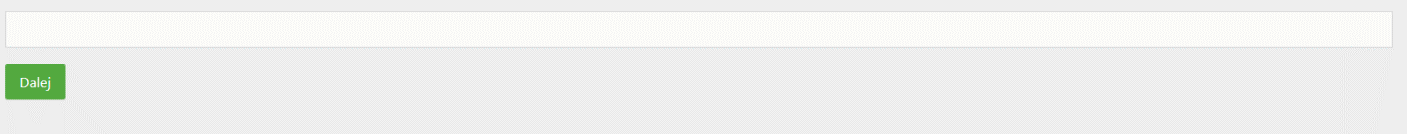 PROJEKT / PROJECTWNIOSKODAWCA / APPLICANTCELE I UZASADNIENIE / OBJECTIVES AND JUSTIFICATIONOPIS PRAC BADAWCZYCH / WORK PACKAGE DESCRIPTIONZDOLNOŚĆ WNIOSKODAWCY / APPLICANT’S ABILITYCZĘŚĆ FINANSOWA / FINANCIAL PART. Wynagrodzenia (W) / Staff (W)3. Aparatura (A) / Equipment (A) 4. Podróże i diety  (T) / Travel and subsistence allowances  (T)5. Podwykonawstwo (E) / Subcontracting (E)6. Pozostałe koszty operacyjne (Op) / Other direct costs (Op)7. Koszty ogólne/Pośrednie (O) / Overheads/Indirect costs (O)8. Budżet wnioskodawcy / Budget9. Budżet projektu / Budget summaryWSKAŹNIKI / INDICATORS1. Wskaźniki / IndicatorsOŚWIADCZENIA / STATEMENTS  Oświadczenia / Statements ZAŁĄCZNIKI / ANNEXES Annexes to Proposal Manual:Annex 1 – ‘Project proposal form – Topic and Excellence’ templateAnnex 2 – ‘Project proposal form – Implementation and Management’ templateAnnex 3 –  ‘Project proposal form – Impact’ templateAnnex 4 – ‘Project proposal form – Ethical and gender balance issues’ templateAnnex 5 – ‘Ethics Issues Table Checklist’Annex 6 –  CV templateAnnex 7  – Classification (OECD , NABS, PKD, IEA, List of National smart specializations, Legal status list) Annex 8a – Evaluation survey template (research organisation)Annex 8b – Evaluation survey template (enterprise)Annex 9 –  Financial standing templateAnnex 10 - Oświadczenie woli dotyczące składania dokumentów/oświadczeń za pośrednictwem systemu informatycznego / Declaration of submission of documents/statement through the online systemNumer wniosku o dofinansowanie / Project application numberData złożenia wniosku / Submission dateNumer naboru / Call numberPodstawowe informacje o projekcie / Project General InformationPodstawowe informacje o projekcie / Project General InformationPodstawowe informacje o projekcie / Project General InformationPodstawowe informacje o projekcie / Project General InformationPodstawowe informacje o projekcie / Project General InformationPodstawowe informacje o projekcie / Project General InformationPodstawowe informacje o projekcie / Project General InformationPodstawowe informacje o projekcie / Project General InformationPodstawowe informacje o projekcie / Project General InformationTytuł projektu (ENG) / Title of the Project (ENG)Tytuł projektu (ENG) / Title of the Project (ENG)Tytuł projektu (ENG) / Title of the Project (ENG)Tytuł projektu (ENG) / Title of the Project (ENG)Tytuł projektu (ENG) / Title of the Project (ENG)Tytuł projektu (ENG) / Title of the Project (ENG)Tytuł projektu (ENG) / Title of the Project (ENG)Tytuł projektu (ENG) / Title of the Project (ENG)Tytuł projektu (ENG) / Title of the Project (ENG)Should not be longer than 350 characters. Should not be longer than 350 characters. Should not be longer than 350 characters. Should not be longer than 350 characters. Should not be longer than 350 characters. Should not be longer than 350 characters. Should not be longer than 350 characters. Should not be longer than 350 characters. Should not be longer than 350 characters. Akronim / Project AcronymAkronim / Project AcronymAkronim / Project AcronymAkronim / Project AcronymAkronim / Project AcronymAkronim / Project AcronymAkronim / Project AcronymAkronim / Project AcronymAkronim / Project AcronymShould not be longer than 20 characters, no spaces; The acronym will be used to identify your proposal efficiently. Should not be longer than 20 characters, no spaces; The acronym will be used to identify your proposal efficiently. Should not be longer than 20 characters, no spaces; The acronym will be used to identify your proposal efficiently. Should not be longer than 20 characters, no spaces; The acronym will be used to identify your proposal efficiently. Should not be longer than 20 characters, no spaces; The acronym will be used to identify your proposal efficiently. Should not be longer than 20 characters, no spaces; The acronym will be used to identify your proposal efficiently. Should not be longer than 20 characters, no spaces; The acronym will be used to identify your proposal efficiently. Should not be longer than 20 characters, no spaces; The acronym will be used to identify your proposal efficiently. Should not be longer than 20 characters, no spaces; The acronym will be used to identify your proposal efficiently. Streszczenie projektu / Project AbstractStreszczenie projektu / Project AbstractStreszczenie projektu / Project AbstractStreszczenie projektu / Project AbstractStreszczenie projektu / Project AbstractStreszczenie projektu / Project AbstractStreszczenie projektu / Project AbstractStreszczenie projektu / Project AbstractStreszczenie projektu / Project AbstractWrite a scientifically oriented executive summary. This abstract should provide a clear understanding of the prime objectives of the proposal and how they will be achieved.  It may be used as a short description of the proposal during the evaluation process, i.e. by external scientific experts. Should not be longer than 2000 characters.Write a scientifically oriented executive summary. This abstract should provide a clear understanding of the prime objectives of the proposal and how they will be achieved.  It may be used as a short description of the proposal during the evaluation process, i.e. by external scientific experts. Should not be longer than 2000 characters.Write a scientifically oriented executive summary. This abstract should provide a clear understanding of the prime objectives of the proposal and how they will be achieved.  It may be used as a short description of the proposal during the evaluation process, i.e. by external scientific experts. Should not be longer than 2000 characters.Write a scientifically oriented executive summary. This abstract should provide a clear understanding of the prime objectives of the proposal and how they will be achieved.  It may be used as a short description of the proposal during the evaluation process, i.e. by external scientific experts. Should not be longer than 2000 characters.Write a scientifically oriented executive summary. This abstract should provide a clear understanding of the prime objectives of the proposal and how they will be achieved.  It may be used as a short description of the proposal during the evaluation process, i.e. by external scientific experts. Should not be longer than 2000 characters.Write a scientifically oriented executive summary. This abstract should provide a clear understanding of the prime objectives of the proposal and how they will be achieved.  It may be used as a short description of the proposal during the evaluation process, i.e. by external scientific experts. Should not be longer than 2000 characters.Write a scientifically oriented executive summary. This abstract should provide a clear understanding of the prime objectives of the proposal and how they will be achieved.  It may be used as a short description of the proposal during the evaluation process, i.e. by external scientific experts. Should not be longer than 2000 characters.Write a scientifically oriented executive summary. This abstract should provide a clear understanding of the prime objectives of the proposal and how they will be achieved.  It may be used as a short description of the proposal during the evaluation process, i.e. by external scientific experts. Should not be longer than 2000 characters.Write a scientifically oriented executive summary. This abstract should provide a clear understanding of the prime objectives of the proposal and how they will be achieved.  It may be used as a short description of the proposal during the evaluation process, i.e. by external scientific experts. Should not be longer than 2000 characters.Lider konsorcjum międzynarodowego / Leader of international consortiumLider konsorcjum międzynarodowego / Leader of international consortiumLider konsorcjum międzynarodowego / Leader of international consortiumLider konsorcjum międzynarodowego / Leader of international consortiumLider konsorcjum międzynarodowego / Leader of international consortiumLider konsorcjum międzynarodowego / Leader of international consortiumLider konsorcjum międzynarodowego / Leader of international consortiumLider konsorcjum międzynarodowego / Leader of international consortiumLider konsorcjum międzynarodowego / Leader of international consortiumEnter the name of the Project Promoter (PP) which is a Polish entity formally responsible for submitting the proposal under the Programme ‘Applied Research’. Should not be longer than 500 characters. Enter the name of the Project Promoter (PP) which is a Polish entity formally responsible for submitting the proposal under the Programme ‘Applied Research’. Should not be longer than 500 characters. Enter the name of the Project Promoter (PP) which is a Polish entity formally responsible for submitting the proposal under the Programme ‘Applied Research’. Should not be longer than 500 characters. Enter the name of the Project Promoter (PP) which is a Polish entity formally responsible for submitting the proposal under the Programme ‘Applied Research’. Should not be longer than 500 characters. Enter the name of the Project Promoter (PP) which is a Polish entity formally responsible for submitting the proposal under the Programme ‘Applied Research’. Should not be longer than 500 characters. Enter the name of the Project Promoter (PP) which is a Polish entity formally responsible for submitting the proposal under the Programme ‘Applied Research’. Should not be longer than 500 characters. Enter the name of the Project Promoter (PP) which is a Polish entity formally responsible for submitting the proposal under the Programme ‘Applied Research’. Should not be longer than 500 characters. Enter the name of the Project Promoter (PP) which is a Polish entity formally responsible for submitting the proposal under the Programme ‘Applied Research’. Should not be longer than 500 characters. Enter the name of the Project Promoter (PP) which is a Polish entity formally responsible for submitting the proposal under the Programme ‘Applied Research’. Should not be longer than 500 characters. Podmioty konsorcjum międzynarodowego, realizujące projekt międzynarodowy / Entities of international project consortiumDla konkursów w ramach Funduszy Norweskich i EOG Wnioskodawca 1 jest liderem konsorcjum międzynarodowego / For EEA and Norway Grants Calls Applicant 1 is a leader of international consortiumPodmioty konsorcjum międzynarodowego, realizujące projekt międzynarodowy / Entities of international project consortiumDla konkursów w ramach Funduszy Norweskich i EOG Wnioskodawca 1 jest liderem konsorcjum międzynarodowego / For EEA and Norway Grants Calls Applicant 1 is a leader of international consortiumPodmioty konsorcjum międzynarodowego, realizujące projekt międzynarodowy / Entities of international project consortiumDla konkursów w ramach Funduszy Norweskich i EOG Wnioskodawca 1 jest liderem konsorcjum międzynarodowego / For EEA and Norway Grants Calls Applicant 1 is a leader of international consortiumPodmioty konsorcjum międzynarodowego, realizujące projekt międzynarodowy / Entities of international project consortiumDla konkursów w ramach Funduszy Norweskich i EOG Wnioskodawca 1 jest liderem konsorcjum międzynarodowego / For EEA and Norway Grants Calls Applicant 1 is a leader of international consortiumPodmioty konsorcjum międzynarodowego, realizujące projekt międzynarodowy / Entities of international project consortiumDla konkursów w ramach Funduszy Norweskich i EOG Wnioskodawca 1 jest liderem konsorcjum międzynarodowego / For EEA and Norway Grants Calls Applicant 1 is a leader of international consortiumPodmioty konsorcjum międzynarodowego, realizujące projekt międzynarodowy / Entities of international project consortiumDla konkursów w ramach Funduszy Norweskich i EOG Wnioskodawca 1 jest liderem konsorcjum międzynarodowego / For EEA and Norway Grants Calls Applicant 1 is a leader of international consortiumPodmioty konsorcjum międzynarodowego, realizujące projekt międzynarodowy / Entities of international project consortiumDla konkursów w ramach Funduszy Norweskich i EOG Wnioskodawca 1 jest liderem konsorcjum międzynarodowego / For EEA and Norway Grants Calls Applicant 1 is a leader of international consortiumPodmioty konsorcjum międzynarodowego, realizujące projekt międzynarodowy / Entities of international project consortiumDla konkursów w ramach Funduszy Norweskich i EOG Wnioskodawca 1 jest liderem konsorcjum międzynarodowego / For EEA and Norway Grants Calls Applicant 1 is a leader of international consortiumPodmioty konsorcjum międzynarodowego, realizujące projekt międzynarodowy / Entities of international project consortiumDla konkursów w ramach Funduszy Norweskich i EOG Wnioskodawca 1 jest liderem konsorcjum międzynarodowego / For EEA and Norway Grants Calls Applicant 1 is a leader of international consortiumKlasyfikacja projektu / Project classificationKlasyfikacja projektu / Project classificationKlasyfikacja projektu / Project classificationKlasyfikacja projektu / Project classificationKlasyfikacja projektu / Project classificationKlasyfikacja projektu / Project classificationKlasyfikacja projektu / Project classificationKlasyfikacja projektu / Project classificationKlasyfikacja projektu / Project classificationOECD / OECD classificationOECD / OECD classificationOECD / OECD classificationOECD / OECD classificationOECD / OECD classificationOECD / OECD classificationOECD / OECD classificationOECD / OECD classificationOECD / OECD classificationDziedzina nauki i techniki – Poziom 1 / Field of science and technology - Level 1Dziedzina nauki i techniki – Poziom 1 / Field of science and technology - Level 1Dziedzina nauki i techniki –Poziom 2 / Field of science and technology - Level 2Dziedzina nauki i techniki –Poziom 2 / Field of science and technology - Level 2Dziedzina nauki i techniki –Poziom 2 / Field of science and technology - Level 2Dziedzina nauki i techniki –Poziom 2 / Field of science and technology - Level 2Dziedzina nauki i techniki – Poziom 3 / Field of science and technology - Level 3Dziedzina nauki i techniki – Poziom 3 / Field of science and technology - Level 3Dziedzina nauki i techniki – Poziom 3 / Field of science and technology - Level 3Select one from the listSelect one from the listSelect one from the listSelect one from the listSelect one from the listSelect one from the listSelect one from the listSelect one from the listSelect one from the listOECD’’ (jeśli dotyczy) / OECD’’ classification (if applicable)OECD’’ (jeśli dotyczy) / OECD’’ classification (if applicable)OECD’’ (jeśli dotyczy) / OECD’’ classification (if applicable)OECD’’ (jeśli dotyczy) / OECD’’ classification (if applicable)OECD’’ (jeśli dotyczy) / OECD’’ classification (if applicable)OECD’’ (jeśli dotyczy) / OECD’’ classification (if applicable)OECD’’ (jeśli dotyczy) / OECD’’ classification (if applicable)OECD’’ (jeśli dotyczy) / OECD’’ classification (if applicable)OECD’’ (jeśli dotyczy) / OECD’’ classification (if applicable)Dziedzina nauki i techniki – Poziom 1 / Field of science and technology - Level 1Dziedzina nauki i techniki – Poziom 1 / Field of science and technology - Level 1Dziedzina nauki i techniki –Poziom 2 / Field of science and technology - Level 2Dziedzina nauki i techniki –Poziom 2 / Field of science and technology - Level 2Dziedzina nauki i techniki –Poziom 2 / Field of science and technology - Level 2Dziedzina nauki i techniki –Poziom 2 / Field of science and technology - Level 2Dziedzina nauki i techniki – Poziom 3 / Field of science and technology - Level 3Dziedzina nauki i techniki – Poziom 3 / Field of science and technology - Level 3Dziedzina nauki i techniki – Poziom 3 / Field of science and technology - Level 3Select one from the listSelect one from the listSelect one from the listSelect one from the listSelect one from the listSelect one from the listSelect one from the listSelect one from the listSelect one from the listNABS / NABS classificationNABS / NABS classificationNABS / NABS classificationNABS / NABS classificationNABS / NABS classificationNABS / NABS classificationNABS / NABS classificationNABS / NABS classificationNABS / NABS classificationPoziom 1 / Level 1Poziom 1 / Level 1Poziom 2 / Level 2Poziom 2 / Level 2Poziom 2 / Level 2Poziom 2 / Level 2Poziom 3 / Level 3Poziom 3 / Level 3Poziom 3 / Level 3Select one from the listSelect one from the listSelect one from the listSelect one from the listSelect one from the listSelect one from the listSelect one from the listSelect one from the listSelect one from the listPKD projektu / Project PKD (Classification of Business Activities in Poland)PKD projektu / Project PKD (Classification of Business Activities in Poland)PKD projektu / Project PKD (Classification of Business Activities in Poland)PKD projektu / Project PKD (Classification of Business Activities in Poland)PKD projektu / Project PKD (Classification of Business Activities in Poland)PKD projektu / Project PKD (Classification of Business Activities in Poland)PKD projektu / Project PKD (Classification of Business Activities in Poland)PKD projektu / Project PKD (Classification of Business Activities in Poland)PKD projektu / Project PKD (Classification of Business Activities in Poland)Sekcja / SectionDział / DivisionDział / DivisionGrupa / GroupGrupa / GroupKlasa / ClassKlasa / ClassKlasa / ClassPodklasa / SubclassSelect one from the listSelect one from the listSelect one from the listSelect one from the listSelect one from the listSelect one from the listSelect one from the listSelect one from the listSelect one from the listMAE / IEA (International Energy Agency)MAE / IEA (International Energy Agency)MAE / IEA (International Energy Agency)MAE / IEA (International Energy Agency)MAE / IEA (International Energy Agency)MAE / IEA (International Energy Agency)MAE / IEA (International Energy Agency)MAE / IEA (International Energy Agency)MAE / IEA (International Energy Agency)Projekt dotyczy obszaru energetyki /  Project refers to energy issuesProjekt dotyczy obszaru energetyki /  Project refers to energy issuesProjekt dotyczy obszaru energetyki /  Project refers to energy issuesProjekt dotyczy obszaru energetyki /  Project refers to energy issues NIE / NO NIE / NO NIE / NO TAK / YES TAK / YESMAE / IEA (International Energy Agency)MAE / IEA (International Energy Agency)MAE / IEA (International Energy Agency)MAE / IEA (International Energy Agency)Select one from the listSelect one from the listSelect one from the listSelect one from the listSelect one from the listKIS / National smart specializations KIS / National smart specializations KIS / National smart specializations KIS / National smart specializations KIS / National smart specializations KIS / National smart specializations KIS / National smart specializations KIS / National smart specializations KIS / National smart specializations Select one from the listSelect one from the listSelect one from the listSelect one from the listSelect one from the listSelect one from the listSelect one from the listSelect one from the listSelect one from the listObszar tematyczny konkursu, którego dotyczy projekt / Thematic area of the callObszar tematyczny konkursu, którego dotyczy projekt / Thematic area of the callObszar tematyczny konkursu, którego dotyczy projekt / Thematic area of the callObszar tematyczny konkursu, którego dotyczy projekt / Thematic area of the callObszar tematyczny konkursu, którego dotyczy projekt / Thematic area of the callObszar tematyczny konkursu, którego dotyczy projekt / Thematic area of the callObszar tematyczny konkursu, którego dotyczy projekt / Thematic area of the callObszar tematyczny konkursu, którego dotyczy projekt / Thematic area of the callObszar tematyczny konkursu, którego dotyczy projekt / Thematic area of the call Please select the thematic area of the call: Cities for the future: services and solutions Please select the thematic area of the call: Cities for the future: services and solutions Please select the thematic area of the call: Cities for the future: services and solutions Please select the thematic area of the call: Cities for the future: services and solutions Please select the thematic area of the call: Cities for the future: services and solutions Please select the thematic area of the call: Cities for the future: services and solutions Please select the thematic area of the call: Cities for the future: services and solutions Please select the thematic area of the call: Cities for the future: services and solutions Please select the thematic area of the call: Cities for the future: services and solutionsSłowa kluczowe / Key wordsSłowa kluczowe / Key wordsSłowa kluczowe / Key wordsSłowa kluczowe / Key wordsSłowa kluczowe / Key wordsSłowa kluczowe / Key wordsSłowa kluczowe / Key wordsSłowa kluczowe / Key wordsSłowa kluczowe / Key wordsPlease enter 5 words that refer to the scope of your project; each word must be confirmed by ENTER button. Please enter 5 words that refer to the scope of your project; each word must be confirmed by ENTER button. Please enter 5 words that refer to the scope of your project; each word must be confirmed by ENTER button. Please enter 5 words that refer to the scope of your project; each word must be confirmed by ENTER button. Please enter 5 words that refer to the scope of your project; each word must be confirmed by ENTER button. Please enter 5 words that refer to the scope of your project; each word must be confirmed by ENTER button. Please enter 5 words that refer to the scope of your project; each word must be confirmed by ENTER button. Please enter 5 words that refer to the scope of your project; each word must be confirmed by ENTER button. Please enter 5 words that refer to the scope of your project; each word must be confirmed by ENTER button. Okres realizacji projektu / Duration of the ProjectOkres realizacji projektu / Duration of the ProjectOkres realizacji projektu / Duration of the ProjectOkres realizacji projektu / Duration of the ProjectOkres realizacji projektu / Duration of the ProjectOkres realizacji projektu / Duration of the ProjectOkres realizacji projektu / Duration of the ProjectOkres realizacji projektu / Duration of the ProjectOkres realizacji projektu / Duration of the ProjectLiczba miesięcy / Number of monthsLiczba miesięcy / Number of monthsLiczba miesięcy / Number of monthsLiczba miesięcy / Number of monthsLiczba miesięcy / Number of monthsLiczba miesięcy / Number of monthsMaximum numer of months - 36Maximum numer of months - 36Maximum numer of months - 36Planowane rozpoczęcie realizacji projektu / Expected project start date Planowane rozpoczęcie realizacji projektu / Expected project start date Planowane rozpoczęcie realizacji projektu / Expected project start date Planowane rozpoczęcie realizacji projektu / Expected project start date Planowane rozpoczęcie realizacji projektu / Expected project start date Planowane rozpoczęcie realizacji projektu / Expected project start date (yyyy-mm-dd)The planned launch of the project must occur on the first day of the month.(yyyy-mm-dd)The planned launch of the project must occur on the first day of the month.(yyyy-mm-dd)The planned launch of the project must occur on the first day of the month.Koszt wykonania projektu / Project costsKoszt wykonania projektu / Project costsKoszt wykonania projektu / Project costsKoszt wykonania projektu / Project costsKoszt wykonania projektu / Project costsKoszt wykonania projektu / Project costsKoszt wykonania projektu / Project costsKoszt wykonania projektu / Project costsKoszt wykonania projektu / Project costsKurs euro z dnia otwarcia konkursu (kurs EBC) / ECB exchange rate: day of call openingKurs euro z dnia otwarcia konkursu (kurs EBC) / ECB exchange rate: day of call openingKurs euro z dnia otwarcia konkursu (kurs EBC) / ECB exchange rate: day of call openingKurs euro z dnia otwarcia konkursu (kurs EBC) / ECB exchange rate: day of call openingKurs euro z dnia otwarcia konkursu (kurs EBC) / ECB exchange rate: day of call openingKurs euro z dnia otwarcia konkursu (kurs EBC) / ECB exchange rate: day of call openingKurs euro z dnia otwarcia konkursu (kurs EBC) / ECB exchange rate: day of call openingKurs euro z dnia otwarcia konkursu (kurs EBC) / ECB exchange rate: day of call openingKurs euro z dnia otwarcia konkursu (kurs EBC) / ECB exchange rate: day of call openingData otwarcia naboru / Call opening dateData otwarcia naboru / Call opening dateData otwarcia naboru / Call opening dateData otwarcia naboru / Call opening dateData otwarcia naboru / Call opening dateData otwarcia naboru / Call opening dateWill be filled in Will be filled in Will be filled in Kurs euro / euro exchange rateKurs euro / euro exchange rateKurs euro / euro exchange rateKurs euro / euro exchange rateKurs euro / euro exchange rateKurs euro / euro exchange rateWill be filled inWill be filled inWill be filled inBudżet podmiotów polskich / Budget of Polish EntitiesBudżet podmiotów polskich / Budget of Polish EntitiesBudżet całości konsorcjum międzynarodowego / Total budget of international consortiumBudżet całości konsorcjum międzynarodowego / Total budget of international consortiumBudżet podmiotów polskich / Budget of Polish EntitiesBudżet podmiotów polskich / Budget of Polish EntitiesBudżet całości konsorcjum międzynarodowego / Total budget of international consortiumBudżet całości konsorcjum międzynarodowego / Total budget of international consortium% udział polskich podmiotów w konsorcjum międzynarodowym / % share of Polish Entities in international consortiumKoszty w przeliczeniu na PLN / Costs in PLNEURPLNEURPLN%Całkowity koszt ogółem (razem z wkładem własnym) / Total costs (incl. own contribution)Will be generated automaticallyEnter total costs for Polish entities only in line with VI.8Will be generated automaticallyEnter total costs for all entities in line with VI.9Will be generated automaticallyWnioskowane dofinansowanie / Requested fundingWill be generated automaticallyEnter total requested funding for Polish entities only in line with VI.8Will be generated automaticallyEnter total requested funding for all entities in line with VI.9Will be generated automaticallyDane identyfikacyjne podmiotów / Details of the EntitiesDane identyfikacyjne podmiotów / Details of the EntitiesDane identyfikacyjne podmiotów / Details of the EntitiesDane identyfikacyjne podmiotów / Details of the EntitiesCzy wnioskodawca zagraniczny / Non-Polish applicant?Czy wnioskodawca zagraniczny / Non-Polish applicant?Czy wnioskodawca zagraniczny / Non-Polish applicant?Czy wnioskodawca zagraniczny / Non-Polish applicant? TAK / YES NIE / NO TAK / YES NIE / NO TAK / YES NIE / NO TAK / YES NIE / NONazwa (pełna) / Full nameNazwa (pełna) / Full nameNazwa (pełna) / Full nameNazwa (pełna) / Full namePlease enter the full name of an Applicant entity (Project Promoter or project partner) as given in the table in part I.1. of the application form.Please enter the full name of an Applicant entity (Project Promoter or project partner) as given in the table in part I.1. of the application form.Please enter the full name of an Applicant entity (Project Promoter or project partner) as given in the table in part I.1. of the application form.Please enter the full name of an Applicant entity (Project Promoter or project partner) as given in the table in part I.1. of the application form.Nazwa (skrócona) / Short nameNazwa (skrócona) / Short nameNazwa (skrócona) / Short nameNazwa (skrócona) / Short nameNazwa podstawowej jednostki organizacyjnej (jeśli dotyczy) / Name of the basic organisational unit (if applicable)Nazwa podstawowej jednostki organizacyjnej (jeśli dotyczy) / Name of the basic organisational unit (if applicable)Nazwa podstawowej jednostki organizacyjnej (jeśli dotyczy) / Name of the basic organisational unit (if applicable)Nazwa podstawowej jednostki organizacyjnej (jeśli dotyczy) / Name of the basic organisational unit (if applicable)e.g. department of the universitye.g. department of the universitye.g. department of the universitye.g. department of the universityREGON / REGON numberObligatory for a Project Promoter and Polish project partners only.Obligatory for a Project Promoter and Polish project partners only.Obligatory for a Project Promoter and Polish project partners only.NIP / Tax numberNumbers only, no spaces or dashesNumbers only, no spaces or dashesNumbers only, no spaces or dashesKRS/CEIDG/inny rejestr / National Court Register (KRS)/Central Register and Information on Economic Activity (CEIDG)/other registerObligatory for a Project Promoter and Polish project partners only. Enter “not applicable” if a Polish Applicant has no KRS,CEIDG/other number. Obligatory for a Project Promoter and Polish project partners only. Enter “not applicable” if a Polish Applicant has no KRS,CEIDG/other number. Obligatory for a Project Promoter and Polish project partners only. Enter “not applicable” if a Polish Applicant has no KRS,CEIDG/other number. PKD głównej działalności podmiotu / Principal PKD codeObligatory for a Project Promoter and Polish project partners onlyPKD classification is available in Annex 7 to the Proposal Manual. PKD głównej działalności podmiotu / Principal PKD codeObligatory for a Project Promoter and Polish project partners onlyPKD classification is available in Annex 7 to the Proposal Manual. PKD głównej działalności podmiotu / Principal PKD codeObligatory for a Project Promoter and Polish project partners onlyPKD classification is available in Annex 7 to the Proposal Manual. PKD głównej działalności podmiotu / Principal PKD codeObligatory for a Project Promoter and Polish project partners onlyPKD classification is available in Annex 7 to the Proposal Manual. PKD sekcja / PKD sectionSelect one from the list.Select one from the list.Select one from the list.PKD dział / PKD divisionSelect one from the list.Select one from the list.Select one from the list.PKD grupa / PKD groupSelect one from the list.Select one from the list.Select one from the list.PKD klasa / PKD classSelect one from the list.Select one from the list.Select one from the list.PKD podklasa / PKD subclassSelect one from the list.Select one from the list.Select one from the list.Forma prawna, Forma własności, Status przedsiębiorcy (jeżeli dotyczy) / Legal status / Ownership status / Enterprise Type (if applicable)Forma prawna, Forma własności, Status przedsiębiorcy (jeżeli dotyczy) / Legal status / Ownership status / Enterprise Type (if applicable)Forma prawna, Forma własności, Status przedsiębiorcy (jeżeli dotyczy) / Legal status / Ownership status / Enterprise Type (if applicable)Forma prawna, Forma własności, Status przedsiębiorcy (jeżeli dotyczy) / Legal status / Ownership status / Enterprise Type (if applicable)Podmiot jest organizacją prowadzącą badania i upowszechniającą wiedzę / Entity is a research and knowledge-dissemination organisation NIE / NO      TAK / YES Select one of the following options. NIE / NO      TAK / YES Select one of the following options. NIE / NO      TAK / YES Select one of the following options.Podmiot jest innego rodzaju podmiotem prawa, w tym organizacją pozarządową i jednostką samorządu terytorialnego - gminą (nie jest organizacją prowadzącą badania i upowszechniającą wiedzę oraz nie jest przedsiębiorcą ) / Entity is other type of legal entity, including non-governmental organisations (NGOs) and municipalities (neither a research and knowledge-dissemination organisation nor an enterprise ) NIE / NO      TAK / YES Select one of the following options. NIE / NO      TAK / YES Select one of the following options. NIE / NO      TAK / YES Select one of the following options.Forma prawna / Legal status‘Legal status’ list is available in Annex 7 to the Proposal Manual.Select one from the list.Select one from the list.Select one from the list.Forma własności / Ownership statusPlease select one of the following options below:State Treasury; State legal persons; Local government units; Domestic natural persons; Other domestic private units; Foreign personsPlease select one of the following options below:State Treasury; State legal persons; Local government units; Domestic natural persons; Other domestic private units; Foreign personsPlease select one of the following options below:State Treasury; State legal persons; Local government units; Domestic natural persons; Other domestic private units; Foreign personsStatus przedsiębiorcy (jeżeli dotyczy) / Enterprise Type (if applicable)Please select one of the following options below:Micro-enterprise; Small enterprise; Medium-sized enterprise; Enterprises other than SMEs (Large enterprise); Other; not applicablePlease select one of the following options below:Micro-enterprise; Small enterprise; Medium-sized enterprise; Enterprises other than SMEs (Large enterprise); Other; not applicablePlease select one of the following options below:Micro-enterprise; Small enterprise; Medium-sized enterprise; Enterprises other than SMEs (Large enterprise); Other; not applicableAdres siedziby / Address of the seatAdres siedziby / Address of the seatAdres siedziby / Address of the seatAdres siedziby / Address of the seatWojewodztwo / VoivodeshipIn case of a Project Promoter and Polish project partners select one from the list.In case of a Project Promoter and Polish project partners select one from the list.In case of a Project Promoter and Polish project partners select one from the list.Powiat / CountyIn case of a Project Promoter and Polish project partners select one from the list.In case of a Project Promoter and Polish project partners select one from the list.In case of a Project Promoter and Polish project partners select one from the list.Gmina / CommuneIn case of a Project Promoter and Polish project partners select one from the list.In case of a Project Promoter and Polish project partners select one from the list.In case of a Project Promoter and Polish project partners select one from the list.Miejscowość / TownIn case of a Project Promoter and Polish project partners select one from the list.In case of a Project Promoter and Polish project partners select one from the list.In case of a Project Promoter and Polish project partners select one from the list.Kod pocztowy / Postcode In case of a Project Promoter and Polish project partners the requested format is __-___ In case of a Project Promoter and Polish project partners the requested format is __-___ In case of a Project Promoter and Polish project partners the requested format is __-___Poczta / PostUlica / Street nameIn case of a Project Promoter and Polish project partners select one from the list.In case of a Project Promoter and Polish project partners select one from the list.In case of a Project Promoter and Polish project partners select one from the list.Nr budynku / Street numberNr lokalu / Apartment numberIf applicabeIf applicabeIf applicabeKraj / CountryIn case of non-Polish applicant select one from the list.In case of non-Polish applicant select one from the list.In case of non-Polish applicant select one from the list.Adres do korespondencji / Correspondence addressAdres do korespondencji / Correspondence addressAdres do korespondencji / Correspondence addressAdres do korespondencji / Correspondence addressAdres do korespondencji (jeśli inny niż adres siedziby) / Correspondence address (if other than address of the seat) NIE / NO      TAK / YESSelect one of the following options. NIE / NO      TAK / YESSelect one of the following options. NIE / NO      TAK / YESSelect one of the following options.Wojewodztwo / VoivodeshipIn case of a Project Promoter and Polish project partners select one from the list.In case of a Project Promoter and Polish project partners select one from the list.In case of a Project Promoter and Polish project partners select one from the list.Powiat / CountyIn case of a Project Promoter and Polish project partners select one from the list.In case of a Project Promoter and Polish project partners select one from the list.In case of a Project Promoter and Polish project partners select one from the list.Gmina / CommuneIn case of a Project Promoter and Polish project partners select one from the list.In case of a Project Promoter and Polish project partners select one from the list.In case of a Project Promoter and Polish project partners select one from the list.Miejscowość / CityIn case of a Project Promoter and Polish project partners select one from the list.In case of a Project Promoter and Polish project partners select one from the list.In case of a Project Promoter and Polish project partners select one from the list.Kod pocztowy / Postcode In case of a Project Promoter and Polish project partners the requested format is __-___ In case of a Project Promoter and Polish project partners the requested format is __-___ In case of a Project Promoter and Polish project partners the requested format is __-___Poczta / PostUlica / Street nameIn case of a Project Promoter and Polish project partners select one from the list.In case of a Project Promoter and Polish project partners select one from the list.In case of a Project Promoter and Polish project partners select one from the list.Nr budynku / Street numberNr lokalu / Apartment numberIf applicabeIf applicabeIf applicabeKraj / CountryIn case of non-Polish applicant select one from the list.In case of non-Polish applicant select one from the list.In case of non-Polish applicant select one from the list.Osoba wyznaczona do kontaktu / Contact person Osoba wyznaczona do kontaktu / Contact person Osoba wyznaczona do kontaktu / Contact person Osoba wyznaczona do kontaktu / Contact person Imię / First nameNazwisko / Last nameStanowisko / PositionNr telefonu / PhoneAdres e-mail / E-MailOsoba upoważniona do reprezentacji podmiotu / Authorized representative of the EntityOsoba upoważniona do reprezentacji podmiotu / Authorized representative of the EntityOsoba upoważniona do reprezentacji podmiotu / Authorized representative of the EntityOsoba upoważniona do reprezentacji podmiotu / Authorized representative of the EntityImię / First nameNazwisko / Last nameStanowisko / PositionPełnomocnictwo do reprezentacji podmiotu - załącznik w formacie pdf (jeśli dotyczy) / Power of attorney to represent the Entity – attachment in pdf format (if applicable)Pełnomocnictwo do reprezentacji podmiotu - załącznik w formacie pdf (jeśli dotyczy) / Power of attorney to represent the Entity – attachment in pdf format (if applicable)Pełnomocnictwo do reprezentacji podmiotu - załącznik w formacie pdf (jeśli dotyczy) / Power of attorney to represent the Entity – attachment in pdf format (if applicable)Pełnomocnictwo do reprezentacji podmiotu - załącznik w formacie pdf (jeśli dotyczy) / Power of attorney to represent the Entity – attachment in pdf format (if applicable)Pomoc publiczna / State aid Pomoc publiczna / State aid Pomoc publiczna / State aid Pomoc publiczna / State aid Czy przedsiębiorca występuje o udzielenie pomocy publicznej na badania przemysłowe / Does the Enterprise apply for State aid for industrial research?Czy przedsiębiorca występuje o udzielenie pomocy publicznej na badania przemysłowe / Does the Enterprise apply for State aid for industrial research? NIE / NO      TAK / YESCzy przedsiębiorca występuje o udzielenie pomocy publicznej na eksperymentalne prace rozwojowe / Does the Enterprise apply for State aid for experimental development?Czy przedsiębiorca występuje o udzielenie pomocy publicznej na eksperymentalne prace rozwojowe / Does the Enterprise apply for State aid for experimental development? NIE / NO      TAK / YESCzy przedsiębiorca ubiega się o zwiększenie intensywności pomocy publicznej na badania przemysłowe z uwagi na to, że: / The Enterprise applies for an increase in the State aid intensity for industrial research, due to the fact that:Czy przedsiębiorca ubiega się o zwiększenie intensywności pomocy publicznej na badania przemysłowe z uwagi na to, że: / The Enterprise applies for an increase in the State aid intensity for industrial research, due to the fact that:Czy przedsiębiorca ubiega się o zwiększenie intensywności pomocy publicznej na badania przemysłowe z uwagi na to, że: / The Enterprise applies for an increase in the State aid intensity for industrial research, due to the fact that:Czy przedsiębiorca ubiega się o zwiększenie intensywności pomocy publicznej na badania przemysłowe z uwagi na to, że: / The Enterprise applies for an increase in the State aid intensity for industrial research, due to the fact that:Projekt obejmuje skuteczną współpracę między przedsiębiorcami, z których co najmniej jeden jest mikro-, małym lub średnim przedsiębiorcą, lub współpraca ma charakter międzynarodowy, co oznacza, że badania przemysłowe są prowadzone w co najmniej dwóch państwach członkowskich Unii Europejskiej lub w państwie członkowskim Unii Europejskiej i w państwie członkowskim Europejskiego Porozumienia o Wolnym Handlu (EFTA) – stronie umowy o Europejskim Obszarze Gospodarczym i żaden z przedsiębiorców nie ponosi więcej niż 70% kosztów kwalifikowalnych. / The project involves effective collaboration between undertakings among which at least one is an SME, or is carried out in at least two EU Member States, or in an EU Member State and in a Contracting Party of the EEA Agreement, and no single undertaking bears more than 70 % of the eligible costs.Projekt obejmuje skuteczną współpracę między przedsiębiorcami, z których co najmniej jeden jest mikro-, małym lub średnim przedsiębiorcą, lub współpraca ma charakter międzynarodowy, co oznacza, że badania przemysłowe są prowadzone w co najmniej dwóch państwach członkowskich Unii Europejskiej lub w państwie członkowskim Unii Europejskiej i w państwie członkowskim Europejskiego Porozumienia o Wolnym Handlu (EFTA) – stronie umowy o Europejskim Obszarze Gospodarczym i żaden z przedsiębiorców nie ponosi więcej niż 70% kosztów kwalifikowalnych. / The project involves effective collaboration between undertakings among which at least one is an SME, or is carried out in at least two EU Member States, or in an EU Member State and in a Contracting Party of the EEA Agreement, and no single undertaking bears more than 70 % of the eligible costs. NIE / NO      TAK / YESOświadczam, że przedsiębiorcy realizujący projekt w ramach konsorcjum są przedsiębiorstwami niepowiązanymi. / I certify that the Enterprises implementing the project within the consortium are not linked enterprises.Oświadczam, że przedsiębiorcy realizujący projekt w ramach konsorcjum są przedsiębiorstwami niepowiązanymi. / I certify that the Enterprises implementing the project within the consortium are not linked enterprises. NIE / NO      TAK / YESProjekt obejmuje skuteczną współpracę między przedsiębiorcą a co najmniej jedną jednostką naukową będącą organizacją prowadzącą badania i upowszechniającą wiedzę, która ponosi co najmniej 10% kosztów kwalifikowalnych i ma prawo do publikowania wyników projektu w zakresie, w jakim pochodzą one z prowadzonych przez nią badań. / The project involves effective collaboration between an undertaking and one or more research and knowledge-dissemination organisations, where the latter bear at least 10 % of the eligible costs and have the right to publish their own research results.Projekt obejmuje skuteczną współpracę między przedsiębiorcą a co najmniej jedną jednostką naukową będącą organizacją prowadzącą badania i upowszechniającą wiedzę, która ponosi co najmniej 10% kosztów kwalifikowalnych i ma prawo do publikowania wyników projektu w zakresie, w jakim pochodzą one z prowadzonych przez nią badań. / The project involves effective collaboration between an undertaking and one or more research and knowledge-dissemination organisations, where the latter bear at least 10 % of the eligible costs and have the right to publish their own research results. NIE / NO      TAK / YESWyniki projektu są szeroko rozpowszechniane podczas konferencji technicznych lub naukowych, w formie publikacji w czasopismach naukowych lub technicznych, za pośrednictwem powszechnie dostępnych baz danych zapewniających swobodny dostęp do uzyskanych wyników badań lub za pośrednictwem oprogramowania bezpłatnego albo oprogramowania z licencją otwartego dostępu. / The results of the project are widely disseminated through technical and scientific conferences, publication, open access repositories, or free or open source software.Wyniki projektu są szeroko rozpowszechniane podczas konferencji technicznych lub naukowych, w formie publikacji w czasopismach naukowych lub technicznych, za pośrednictwem powszechnie dostępnych baz danych zapewniających swobodny dostęp do uzyskanych wyników badań lub za pośrednictwem oprogramowania bezpłatnego albo oprogramowania z licencją otwartego dostępu. / The results of the project are widely disseminated through technical and scientific conferences, publication, open access repositories, or free or open source software. NIE / NO      TAK / YESUzasadnienie / JustificationUzasadnienie / JustificationUzasadnienie / JustificationUzasadnienie / JustificationPlease justify the selected options that result in an increase in the State aid intensity.Should not be longer than 2000 characters. Please justify the selected options that result in an increase in the State aid intensity.Should not be longer than 2000 characters. Please justify the selected options that result in an increase in the State aid intensity.Should not be longer than 2000 characters. Please justify the selected options that result in an increase in the State aid intensity.Should not be longer than 2000 characters. Czy przedsiębiorca ubiega się o zwiększenie intensywności pomocy publicznej na prace rozwojowe z uwagi na to, że: / The Enterprise applies for an increase in the State aid intensity for experimental development, due to the fact that:Czy przedsiębiorca ubiega się o zwiększenie intensywności pomocy publicznej na prace rozwojowe z uwagi na to, że: / The Enterprise applies for an increase in the State aid intensity for experimental development, due to the fact that:Czy przedsiębiorca ubiega się o zwiększenie intensywności pomocy publicznej na prace rozwojowe z uwagi na to, że: / The Enterprise applies for an increase in the State aid intensity for experimental development, due to the fact that:Czy przedsiębiorca ubiega się o zwiększenie intensywności pomocy publicznej na prace rozwojowe z uwagi na to, że: / The Enterprise applies for an increase in the State aid intensity for experimental development, due to the fact that:Projekt obejmuje skuteczną współpracę między przedsiębiorcami, z których co najmniej jeden jest mikro-, małym lub średnim przedsiębiorcą, lub współpraca ma charakter międzynarodowy, co oznacza, że prace rozwojowe są prowadzone w co najmniej dwóch państwach członkowskich Unii Europejskiej lub w państwie członkowskim Unii Europejskiej i w państwie członkowskim Europejskiego Porozumienia o Wolnym Handlu (EFTA) – stronie umowy o Europejskim Obszarze Gospodarczym i żaden z przedsiębiorców nie ponosi więcej niż 70% kosztów kwalifikowalnych. / The project involves effective collaboration between undertakings among which at least one is an SME, or is carried out in at least two EU Member States, or in an EU Member State and in a Contracting Party of the EEA Agreement, and no single undertaking bears more than 70 % of the eligible costs.Projekt obejmuje skuteczną współpracę między przedsiębiorcami, z których co najmniej jeden jest mikro-, małym lub średnim przedsiębiorcą, lub współpraca ma charakter międzynarodowy, co oznacza, że prace rozwojowe są prowadzone w co najmniej dwóch państwach członkowskich Unii Europejskiej lub w państwie członkowskim Unii Europejskiej i w państwie członkowskim Europejskiego Porozumienia o Wolnym Handlu (EFTA) – stronie umowy o Europejskim Obszarze Gospodarczym i żaden z przedsiębiorców nie ponosi więcej niż 70% kosztów kwalifikowalnych. / The project involves effective collaboration between undertakings among which at least one is an SME, or is carried out in at least two EU Member States, or in an EU Member State and in a Contracting Party of the EEA Agreement, and no single undertaking bears more than 70 % of the eligible costs. NIE / NO      TAK / YESOświadczam, że przedsiębiorcy realizujący projekt w ramach konsorcjum są przedsiębiorstwami niepowiązanymi / I certify that the Enterprises implementing the project within the consortium are not linked enterprises.Oświadczam, że przedsiębiorcy realizujący projekt w ramach konsorcjum są przedsiębiorstwami niepowiązanymi / I certify that the Enterprises implementing the project within the consortium are not linked enterprises. NIE / NO      TAK / YESProjekt obejmuje skuteczną współpracę między przedsiębiorcą a co najmniej jedną jednostką naukową będącą organizacją prowadzącą badania i upowszechniającą wiedzę, która ponosi co najmniej 10% kosztów kwalifikowalnych i ma prawo do publikowania wyników projektu w zakresie, w jakim pochodzą one z prowadzonych przez nią badań. / The project involves effective collaboration between an undertaking and one or more research and knowledge-dissemination organisations, where the latter bear at least 10 % of the eligible costs and have the right to publish their own research results.Projekt obejmuje skuteczną współpracę między przedsiębiorcą a co najmniej jedną jednostką naukową będącą organizacją prowadzącą badania i upowszechniającą wiedzę, która ponosi co najmniej 10% kosztów kwalifikowalnych i ma prawo do publikowania wyników projektu w zakresie, w jakim pochodzą one z prowadzonych przez nią badań. / The project involves effective collaboration between an undertaking and one or more research and knowledge-dissemination organisations, where the latter bear at least 10 % of the eligible costs and have the right to publish their own research results. NIE / NO      TAK / YESWyniki projektu są szeroko rozpowszechniane podczas konferencji technicznych lub naukowych, w formie publikacji w czasopismach naukowych lub technicznych, za pośrednictwem powszechnie dostępnych baz danych zapewniających swobodny dostęp do uzyskanych wyników badań lub za pośrednictwem oprogramowania bezpłatnego albo oprogramowania z licencją otwartego dostępu. / The results of the project are widely disseminated through technical and scientific conferences, publication, open access repositories, or free or open source software.Wyniki projektu są szeroko rozpowszechniane podczas konferencji technicznych lub naukowych, w formie publikacji w czasopismach naukowych lub technicznych, za pośrednictwem powszechnie dostępnych baz danych zapewniających swobodny dostęp do uzyskanych wyników badań lub za pośrednictwem oprogramowania bezpłatnego albo oprogramowania z licencją otwartego dostępu. / The results of the project are widely disseminated through technical and scientific conferences, publication, open access repositories, or free or open source software. NIE / NO      TAK / YESUzasadnienie / JustificationUzasadnienie / JustificationUzasadnienie / JustificationUzasadnienie / JustificationPlease justify the selected options that result in an increase in the State aid intensity.Should not be longer than 2000 characters.Please justify the selected options that result in an increase in the State aid intensity.Should not be longer than 2000 characters.Please justify the selected options that result in an increase in the State aid intensity.Should not be longer than 2000 characters.Please justify the selected options that result in an increase in the State aid intensity.Should not be longer than 2000 characters.Project proposal formsProject proposal form - Topic and ExcellenceProject proposal form - Implementation and Management Project proposal form - Impact Opis Prac Badawczych / Work Package Description Opis Prac Badawczych / Work Package Description Opis Prac Badawczych / Work Package Description Opis Prac Badawczych / Work Package Description Opis Prac Badawczych / Work Package Description Opis Prac Badawczych / Work Package Description Opis Prac Badawczych / Work Package Description Opis Prac Badawczych / Work Package Description Opis Prac Badawczych / Work Package Description Opis Prac Badawczych / Work Package Description BADANIA PODSTAWOWE / FUNDAMENTAL (BASIC) RESEARCHBADANIA PODSTAWOWE / FUNDAMENTAL (BASIC) RESEARCHBADANIA PODSTAWOWE / FUNDAMENTAL (BASIC) RESEARCHBADANIA PODSTAWOWE / FUNDAMENTAL (BASIC) RESEARCHBADANIA PODSTAWOWE / FUNDAMENTAL (BASIC) RESEARCHBADANIA PODSTAWOWE / FUNDAMENTAL (BASIC) RESEARCHBADANIA PODSTAWOWE / FUNDAMENTAL (BASIC) RESEARCHBADANIA PODSTAWOWE / FUNDAMENTAL (BASIC) RESEARCHBADANIA PODSTAWOWE / FUNDAMENTAL (BASIC) RESEARCHBADANIA PODSTAWOWE / FUNDAMENTAL (BASIC) RESEARCHNr zadania / WP No.Nr zadania / WP No.Nr zadania / WP No.Nr zadania / WP No.Please enter a number Please enter a number Please enter a number Please enter a number Please enter a number Please enter a number Lider zadania (nazwisko/tytuł) / WP leader (name/title)Lider zadania (nazwisko/tytuł) / WP leader (name/title)Lider zadania (nazwisko/tytuł) / WP leader (name/title)Lider zadania (nazwisko/tytuł) / WP leader (name/title)Only 1 personOnly 1 personOnly 1 personOnly 1 personOnly 1 personOnly 1 personTytuł zadania / WP TitleTytuł zadania / WP TitleTytuł zadania / WP TitleTytuł zadania / WP TitleShould not be longer than 700 charactersShould not be longer than 700 charactersShould not be longer than 700 charactersShould not be longer than 700 charactersShould not be longer than 700 charactersShould not be longer than 700 charactersOkres realizacji zadania / WP durationOkres realizacji zadania / WP durationOkres realizacji zadania / WP durationOkres realizacji zadania / WP durationPlease indicate the duration of WP in months (a number). Please indicate the duration of WP in months (a number). Please indicate the duration of WP in months (a number). Please indicate the duration of WP in months (a number). Please indicate the duration of WP in months (a number). Please indicate the duration of WP in months (a number). Miesiąc rozpoczęcia realizacji zadania / Start MonthMiesiąc rozpoczęcia realizacji zadania / Start MonthMiesiąc rozpoczęcia realizacji zadania / Start MonthMiesiąc rozpoczęcia realizacji zadania / Start MonthPlease indicate the WP start month (a number) measured in months from the project start date (month 1)Please indicate the WP start month (a number) measured in months from the project start date (month 1)Please indicate the WP start month (a number) measured in months from the project start date (month 1)Please indicate the WP start month (a number) measured in months from the project start date (month 1)Please indicate the WP start month (a number) measured in months from the project start date (month 1)Please indicate the WP start month (a number) measured in months from the project start date (month 1)Miesiąc zakończenia realizacji zadania / End MonthMiesiąc zakończenia realizacji zadania / End MonthMiesiąc zakończenia realizacji zadania / End MonthMiesiąc zakończenia realizacji zadania / End MonthWill be generated automaticallyWill be generated automaticallyWill be generated automaticallyWill be generated automaticallyWill be generated automaticallyWill be generated automaticallyCele zadania / WP objectivesCele zadania / WP objectivesCele zadania / WP objectivesCele zadania / WP objectivesCele zadania / WP objectivesCele zadania / WP objectivesCele zadania / WP objectivesCele zadania / WP objectivesCele zadania / WP objectivesCele zadania / WP objectivesPlease describe the overall and specific objectives for the WP, which should be clear, measurable, realistic and achievable. Should not be longer than 2000 characters. WP objectives are the scientific content-related part of the proposal. Therefore, they must remain unchanged even if the administrative parts of the proposal are sent back for amendment or completion.Please describe the overall and specific objectives for the WP, which should be clear, measurable, realistic and achievable. Should not be longer than 2000 characters. WP objectives are the scientific content-related part of the proposal. Therefore, they must remain unchanged even if the administrative parts of the proposal are sent back for amendment or completion.Please describe the overall and specific objectives for the WP, which should be clear, measurable, realistic and achievable. Should not be longer than 2000 characters. WP objectives are the scientific content-related part of the proposal. Therefore, they must remain unchanged even if the administrative parts of the proposal are sent back for amendment or completion.Please describe the overall and specific objectives for the WP, which should be clear, measurable, realistic and achievable. Should not be longer than 2000 characters. WP objectives are the scientific content-related part of the proposal. Therefore, they must remain unchanged even if the administrative parts of the proposal are sent back for amendment or completion.Please describe the overall and specific objectives for the WP, which should be clear, measurable, realistic and achievable. Should not be longer than 2000 characters. WP objectives are the scientific content-related part of the proposal. Therefore, they must remain unchanged even if the administrative parts of the proposal are sent back for amendment or completion.Please describe the overall and specific objectives for the WP, which should be clear, measurable, realistic and achievable. Should not be longer than 2000 characters. WP objectives are the scientific content-related part of the proposal. Therefore, they must remain unchanged even if the administrative parts of the proposal are sent back for amendment or completion.Please describe the overall and specific objectives for the WP, which should be clear, measurable, realistic and achievable. Should not be longer than 2000 characters. WP objectives are the scientific content-related part of the proposal. Therefore, they must remain unchanged even if the administrative parts of the proposal are sent back for amendment or completion.Please describe the overall and specific objectives for the WP, which should be clear, measurable, realistic and achievable. Should not be longer than 2000 characters. WP objectives are the scientific content-related part of the proposal. Therefore, they must remain unchanged even if the administrative parts of the proposal are sent back for amendment or completion.Please describe the overall and specific objectives for the WP, which should be clear, measurable, realistic and achievable. Should not be longer than 2000 characters. WP objectives are the scientific content-related part of the proposal. Therefore, they must remain unchanged even if the administrative parts of the proposal are sent back for amendment or completion.Please describe the overall and specific objectives for the WP, which should be clear, measurable, realistic and achievable. Should not be longer than 2000 characters. WP objectives are the scientific content-related part of the proposal. Therefore, they must remain unchanged even if the administrative parts of the proposal are sent back for amendment or completion.Merytoryczny opis prac przewidzianych w ramach zadania / Description of workMerytoryczny opis prac przewidzianych w ramach zadania / Description of workMerytoryczny opis prac przewidzianych w ramach zadania / Description of workMerytoryczny opis prac przewidzianych w ramach zadania / Description of workMerytoryczny opis prac przewidzianych w ramach zadania / Description of workMerytoryczny opis prac przewidzianych w ramach zadania / Description of workMerytoryczny opis prac przewidzianych w ramach zadania / Description of workMerytoryczny opis prac przewidzianych w ramach zadania / Description of workMerytoryczny opis prac przewidzianych w ramach zadania / Description of workMerytoryczny opis prac przewidzianych w ramach zadania / Description of workPlease provide a general description of the work to be undertaken (including methods to be applied where appropriate), identify the entities involved and specify their contributions. Where appropriate, break the work package down into major tasks. Explain the sequence of tasks and explain interdependencies between tasks where necessary. Should not be longer than 4000 characters. Description of work is the scientific content-related part of the proposal. Therefore, it must remain unchanged even if the administrative parts of the proposal are sent back for amendment or completion.Please provide a general description of the work to be undertaken (including methods to be applied where appropriate), identify the entities involved and specify their contributions. Where appropriate, break the work package down into major tasks. Explain the sequence of tasks and explain interdependencies between tasks where necessary. Should not be longer than 4000 characters. Description of work is the scientific content-related part of the proposal. Therefore, it must remain unchanged even if the administrative parts of the proposal are sent back for amendment or completion.Please provide a general description of the work to be undertaken (including methods to be applied where appropriate), identify the entities involved and specify their contributions. Where appropriate, break the work package down into major tasks. Explain the sequence of tasks and explain interdependencies between tasks where necessary. Should not be longer than 4000 characters. Description of work is the scientific content-related part of the proposal. Therefore, it must remain unchanged even if the administrative parts of the proposal are sent back for amendment or completion.Please provide a general description of the work to be undertaken (including methods to be applied where appropriate), identify the entities involved and specify their contributions. Where appropriate, break the work package down into major tasks. Explain the sequence of tasks and explain interdependencies between tasks where necessary. Should not be longer than 4000 characters. Description of work is the scientific content-related part of the proposal. Therefore, it must remain unchanged even if the administrative parts of the proposal are sent back for amendment or completion.Please provide a general description of the work to be undertaken (including methods to be applied where appropriate), identify the entities involved and specify their contributions. Where appropriate, break the work package down into major tasks. Explain the sequence of tasks and explain interdependencies between tasks where necessary. Should not be longer than 4000 characters. Description of work is the scientific content-related part of the proposal. Therefore, it must remain unchanged even if the administrative parts of the proposal are sent back for amendment or completion.Please provide a general description of the work to be undertaken (including methods to be applied where appropriate), identify the entities involved and specify their contributions. Where appropriate, break the work package down into major tasks. Explain the sequence of tasks and explain interdependencies between tasks where necessary. Should not be longer than 4000 characters. Description of work is the scientific content-related part of the proposal. Therefore, it must remain unchanged even if the administrative parts of the proposal are sent back for amendment or completion.Please provide a general description of the work to be undertaken (including methods to be applied where appropriate), identify the entities involved and specify their contributions. Where appropriate, break the work package down into major tasks. Explain the sequence of tasks and explain interdependencies between tasks where necessary. Should not be longer than 4000 characters. Description of work is the scientific content-related part of the proposal. Therefore, it must remain unchanged even if the administrative parts of the proposal are sent back for amendment or completion.Please provide a general description of the work to be undertaken (including methods to be applied where appropriate), identify the entities involved and specify their contributions. Where appropriate, break the work package down into major tasks. Explain the sequence of tasks and explain interdependencies between tasks where necessary. Should not be longer than 4000 characters. Description of work is the scientific content-related part of the proposal. Therefore, it must remain unchanged even if the administrative parts of the proposal are sent back for amendment or completion.Please provide a general description of the work to be undertaken (including methods to be applied where appropriate), identify the entities involved and specify their contributions. Where appropriate, break the work package down into major tasks. Explain the sequence of tasks and explain interdependencies between tasks where necessary. Should not be longer than 4000 characters. Description of work is the scientific content-related part of the proposal. Therefore, it must remain unchanged even if the administrative parts of the proposal are sent back for amendment or completion.Please provide a general description of the work to be undertaken (including methods to be applied where appropriate), identify the entities involved and specify their contributions. Where appropriate, break the work package down into major tasks. Explain the sequence of tasks and explain interdependencies between tasks where necessary. Should not be longer than 4000 characters. Description of work is the scientific content-related part of the proposal. Therefore, it must remain unchanged even if the administrative parts of the proposal are sent back for amendment or completion.Planowane rezultaty realizacji zadania / DeliverablesPlanowane rezultaty realizacji zadania / DeliverablesPlanowane rezultaty realizacji zadania / DeliverablesPlanowane rezultaty realizacji zadania / DeliverablesPlanowane rezultaty realizacji zadania / DeliverablesPlanowane rezultaty realizacji zadania / DeliverablesPlanowane rezultaty realizacji zadania / DeliverablesPlanowane rezultaty realizacji zadania / DeliverablesPlanowane rezultaty realizacji zadania / DeliverablesPlanowane rezultaty realizacji zadania / DeliverablesA deliverable represents a verifiable output of the work package. Normally, each work package will produce one or more deliverables during its lifetime.List, specify and quantify deliverables (e.g. prototype, survey results). State the project month of delivery (measured in months from the first month the project started). Should not be longer than 2500 characters. Deliverables are the scientific content-related part of the proposal. Therefore, they must remain unchanged even if the administrative parts of the proposal are sent back for amendment or completion.A deliverable represents a verifiable output of the work package. Normally, each work package will produce one or more deliverables during its lifetime.List, specify and quantify deliverables (e.g. prototype, survey results). State the project month of delivery (measured in months from the first month the project started). Should not be longer than 2500 characters. Deliverables are the scientific content-related part of the proposal. Therefore, they must remain unchanged even if the administrative parts of the proposal are sent back for amendment or completion.A deliverable represents a verifiable output of the work package. Normally, each work package will produce one or more deliverables during its lifetime.List, specify and quantify deliverables (e.g. prototype, survey results). State the project month of delivery (measured in months from the first month the project started). Should not be longer than 2500 characters. Deliverables are the scientific content-related part of the proposal. Therefore, they must remain unchanged even if the administrative parts of the proposal are sent back for amendment or completion.A deliverable represents a verifiable output of the work package. Normally, each work package will produce one or more deliverables during its lifetime.List, specify and quantify deliverables (e.g. prototype, survey results). State the project month of delivery (measured in months from the first month the project started). Should not be longer than 2500 characters. Deliverables are the scientific content-related part of the proposal. Therefore, they must remain unchanged even if the administrative parts of the proposal are sent back for amendment or completion.A deliverable represents a verifiable output of the work package. Normally, each work package will produce one or more deliverables during its lifetime.List, specify and quantify deliverables (e.g. prototype, survey results). State the project month of delivery (measured in months from the first month the project started). Should not be longer than 2500 characters. Deliverables are the scientific content-related part of the proposal. Therefore, they must remain unchanged even if the administrative parts of the proposal are sent back for amendment or completion.A deliverable represents a verifiable output of the work package. Normally, each work package will produce one or more deliverables during its lifetime.List, specify and quantify deliverables (e.g. prototype, survey results). State the project month of delivery (measured in months from the first month the project started). Should not be longer than 2500 characters. Deliverables are the scientific content-related part of the proposal. Therefore, they must remain unchanged even if the administrative parts of the proposal are sent back for amendment or completion.A deliverable represents a verifiable output of the work package. Normally, each work package will produce one or more deliverables during its lifetime.List, specify and quantify deliverables (e.g. prototype, survey results). State the project month of delivery (measured in months from the first month the project started). Should not be longer than 2500 characters. Deliverables are the scientific content-related part of the proposal. Therefore, they must remain unchanged even if the administrative parts of the proposal are sent back for amendment or completion.A deliverable represents a verifiable output of the work package. Normally, each work package will produce one or more deliverables during its lifetime.List, specify and quantify deliverables (e.g. prototype, survey results). State the project month of delivery (measured in months from the first month the project started). Should not be longer than 2500 characters. Deliverables are the scientific content-related part of the proposal. Therefore, they must remain unchanged even if the administrative parts of the proposal are sent back for amendment or completion.A deliverable represents a verifiable output of the work package. Normally, each work package will produce one or more deliverables during its lifetime.List, specify and quantify deliverables (e.g. prototype, survey results). State the project month of delivery (measured in months from the first month the project started). Should not be longer than 2500 characters. Deliverables are the scientific content-related part of the proposal. Therefore, they must remain unchanged even if the administrative parts of the proposal are sent back for amendment or completion.A deliverable represents a verifiable output of the work package. Normally, each work package will produce one or more deliverables during its lifetime.List, specify and quantify deliverables (e.g. prototype, survey results). State the project month of delivery (measured in months from the first month the project started). Should not be longer than 2500 characters. Deliverables are the scientific content-related part of the proposal. Therefore, they must remain unchanged even if the administrative parts of the proposal are sent back for amendment or completion.Podmioty realizujące zadanie / WP Entities Please select if a Project Promoter / a project partner participates in a WP.Follow the numbers of Applicants (1, …, n) in accordance with a table in part  I.1. of the application form.Podmioty realizujące zadanie / WP Entities Please select if a Project Promoter / a project partner participates in a WP.Follow the numbers of Applicants (1, …, n) in accordance with a table in part  I.1. of the application form.Podmioty realizujące zadanie / WP Entities Please select if a Project Promoter / a project partner participates in a WP.Follow the numbers of Applicants (1, …, n) in accordance with a table in part  I.1. of the application form.Podmioty realizujące zadanie / WP Entities Please select if a Project Promoter / a project partner participates in a WP.Follow the numbers of Applicants (1, …, n) in accordance with a table in part  I.1. of the application form.Podmioty realizujące zadanie / WP Entities Please select if a Project Promoter / a project partner participates in a WP.Follow the numbers of Applicants (1, …, n) in accordance with a table in part  I.1. of the application form.Podmioty realizujące zadanie / WP Entities Please select if a Project Promoter / a project partner participates in a WP.Follow the numbers of Applicants (1, …, n) in accordance with a table in part  I.1. of the application form.Podmioty realizujące zadanie / WP Entities Please select if a Project Promoter / a project partner participates in a WP.Follow the numbers of Applicants (1, …, n) in accordance with a table in part  I.1. of the application form.Podmioty realizujące zadanie / WP Entities Please select if a Project Promoter / a project partner participates in a WP.Follow the numbers of Applicants (1, …, n) in accordance with a table in part  I.1. of the application form.Podmioty realizujące zadanie / WP Entities Please select if a Project Promoter / a project partner participates in a WP.Follow the numbers of Applicants (1, …, n) in accordance with a table in part  I.1. of the application form.Podmioty realizujące zadanie / WP Entities Please select if a Project Promoter / a project partner participates in a WP.Follow the numbers of Applicants (1, …, n) in accordance with a table in part  I.1. of the application form.Wnioskodawca / Applicant 1, …, nWnioskodawca / Applicant 1, …, nWnioskodawca / Applicant 1, …, nWnioskodawca / Applicant 1, …, nWnioskodawca / Applicant 1, …, n TAK / YES     NIE / NO      TAK / YES     NIE / NO      TAK / YES     NIE / NO      TAK / YES     NIE / NO      TAK / YES     NIE / NO     Koszt realizacji zadania / WP costsKoszt realizacji zadania / WP costsKoszt realizacji zadania / WP costsKoszt realizacji zadania / WP costsKoszt realizacji zadania / WP costsKoszt realizacji zadania / WP costsKoszt realizacji zadania / WP costsKoszt realizacji zadania / WP costsKoszt realizacji zadania / WP costsKoszt realizacji zadania / WP costsThe amount will be generated automatically after filling in section ‘VI. CZĘŚĆ FINANSOWA / FINANCIAL PART’. WP costs are in the Polish zloty (PLN). The amount will be generated automatically after filling in section ‘VI. CZĘŚĆ FINANSOWA / FINANCIAL PART’. WP costs are in the Polish zloty (PLN). The amount will be generated automatically after filling in section ‘VI. CZĘŚĆ FINANSOWA / FINANCIAL PART’. WP costs are in the Polish zloty (PLN). The amount will be generated automatically after filling in section ‘VI. CZĘŚĆ FINANSOWA / FINANCIAL PART’. WP costs are in the Polish zloty (PLN). The amount will be generated automatically after filling in section ‘VI. CZĘŚĆ FINANSOWA / FINANCIAL PART’. WP costs are in the Polish zloty (PLN). The amount will be generated automatically after filling in section ‘VI. CZĘŚĆ FINANSOWA / FINANCIAL PART’. WP costs are in the Polish zloty (PLN). The amount will be generated automatically after filling in section ‘VI. CZĘŚĆ FINANSOWA / FINANCIAL PART’. WP costs are in the Polish zloty (PLN). The amount will be generated automatically after filling in section ‘VI. CZĘŚĆ FINANSOWA / FINANCIAL PART’. WP costs are in the Polish zloty (PLN). The amount will be generated automatically after filling in section ‘VI. CZĘŚĆ FINANSOWA / FINANCIAL PART’. WP costs are in the Polish zloty (PLN). The amount will be generated automatically after filling in section ‘VI. CZĘŚĆ FINANSOWA / FINANCIAL PART’. WP costs are in the Polish zloty (PLN). Wnioskowane dofinansowanie z budżetu NCBR / Requested NCBR fundingWnioskowane dofinansowanie z budżetu NCBR / Requested NCBR fundingWnioskowane dofinansowanie z budżetu NCBR / Requested NCBR fundingWnioskowane dofinansowanie z budżetu NCBR / Requested NCBR fundingWnioskowane dofinansowanie z budżetu NCBR / Requested NCBR fundingWnioskowane dofinansowanie z budżetu NCBR / Requested NCBR fundingWnioskowane dofinansowanie z budżetu NCBR / Requested NCBR fundingWnioskowane dofinansowanie z budżetu NCBR / Requested NCBR fundingWnioskowane dofinansowanie z budżetu NCBR / Requested NCBR fundingWnioskowane dofinansowanie z budżetu NCBR / Requested NCBR fundingPlease enter the amount of funding for particular WP that is requested from NCBR by each Applicant. 
Requested NCBR funding must be provided in the Polish zloty (PLN).Please enter the amount of funding for particular WP that is requested from NCBR by each Applicant. 
Requested NCBR funding must be provided in the Polish zloty (PLN).Please enter the amount of funding for particular WP that is requested from NCBR by each Applicant. 
Requested NCBR funding must be provided in the Polish zloty (PLN).Please enter the amount of funding for particular WP that is requested from NCBR by each Applicant. 
Requested NCBR funding must be provided in the Polish zloty (PLN).Please enter the amount of funding for particular WP that is requested from NCBR by each Applicant. 
Requested NCBR funding must be provided in the Polish zloty (PLN).Please enter the amount of funding for particular WP that is requested from NCBR by each Applicant. 
Requested NCBR funding must be provided in the Polish zloty (PLN).Please enter the amount of funding for particular WP that is requested from NCBR by each Applicant. 
Requested NCBR funding must be provided in the Polish zloty (PLN).Please enter the amount of funding for particular WP that is requested from NCBR by each Applicant. 
Requested NCBR funding must be provided in the Polish zloty (PLN).Please enter the amount of funding for particular WP that is requested from NCBR by each Applicant. 
Requested NCBR funding must be provided in the Polish zloty (PLN).Please enter the amount of funding for particular WP that is requested from NCBR by each Applicant. 
Requested NCBR funding must be provided in the Polish zloty (PLN).Kamień milowy / MilestoneKamień milowy / MilestoneKamień milowy / MilestoneKamień milowy / MilestoneKamień milowy / MilestoneKamień milowy / MilestoneKamień milowy / MilestoneKamień milowy / MilestoneKamień milowy / MilestoneKamień milowy / MilestoneNumer / numberNumer / numberNumer / numberNumer / numberPlease enter a number of each milestone (e.g. M.1.1., M.1.2. etc. for subsequent milestones in WP1).  Please enter a number of each milestone (e.g. M.1.1., M.1.2. etc. for subsequent milestones in WP1).  Please enter a number of each milestone (e.g. M.1.1., M.1.2. etc. for subsequent milestones in WP1).  Please enter a number of each milestone (e.g. M.1.1., M.1.2. etc. for subsequent milestones in WP1).  Please enter a number of each milestone (e.g. M.1.1., M.1.2. etc. for subsequent milestones in WP1).  Please enter a number of each milestone (e.g. M.1.1., M.1.2. etc. for subsequent milestones in WP1).  Data osiągnięcia (miesiąc) / Due date (in month)Data osiągnięcia (miesiąc) / Due date (in month)Data osiągnięcia (miesiąc) / Due date (in month)Data osiągnięcia (miesiąc) / Due date (in month)State the due date (measured in month from the first month the project started).State the due date (measured in month from the first month the project started).State the due date (measured in month from the first month the project started).State the due date (measured in month from the first month the project started).State the due date (measured in month from the first month the project started).State the due date (measured in month from the first month the project started).Opis kamienia milowego / Description of milestoneOpis kamienia milowego / Description of milestoneOpis kamienia milowego / Description of milestoneOpis kamienia milowego / Description of milestoneMilestones represent a scheduled event signifying the completion of a major deliverable or a set of related deliverables (e.g. prototype tested, patient cohort established). Should not be longer than 1000 characters. Milestones represent a scheduled event signifying the completion of a major deliverable or a set of related deliverables (e.g. prototype tested, patient cohort established). Should not be longer than 1000 characters. Milestones represent a scheduled event signifying the completion of a major deliverable or a set of related deliverables (e.g. prototype tested, patient cohort established). Should not be longer than 1000 characters. Milestones represent a scheduled event signifying the completion of a major deliverable or a set of related deliverables (e.g. prototype tested, patient cohort established). Should not be longer than 1000 characters. Milestones represent a scheduled event signifying the completion of a major deliverable or a set of related deliverables (e.g. prototype tested, patient cohort established). Should not be longer than 1000 characters. Milestones represent a scheduled event signifying the completion of a major deliverable or a set of related deliverables (e.g. prototype tested, patient cohort established). Should not be longer than 1000 characters. BADANIA PRZEMYSŁOWE / INDUSTRIAL RESEARCHBADANIA PRZEMYSŁOWE / INDUSTRIAL RESEARCHBADANIA PRZEMYSŁOWE / INDUSTRIAL RESEARCHBADANIA PRZEMYSŁOWE / INDUSTRIAL RESEARCHBADANIA PRZEMYSŁOWE / INDUSTRIAL RESEARCHBADANIA PRZEMYSŁOWE / INDUSTRIAL RESEARCHBADANIA PRZEMYSŁOWE / INDUSTRIAL RESEARCHBADANIA PRZEMYSŁOWE / INDUSTRIAL RESEARCHBADANIA PRZEMYSŁOWE / INDUSTRIAL RESEARCHBADANIA PRZEMYSŁOWE / INDUSTRIAL RESEARCHNr zadania / WP No.Nr zadania / WP No.Nr zadania / WP No.Nr zadania / WP No.Please enter a number.Please enter a number.Please enter a number.Please enter a number.Please enter a number.Please enter a number.Lider zadania (nazwisko/tytuł) / WP leader (name/title)Lider zadania (nazwisko/tytuł) / WP leader (name/title)Lider zadania (nazwisko/tytuł) / WP leader (name/title)Lider zadania (nazwisko/tytuł) / WP leader (name/title)Only 1 personOnly 1 personOnly 1 personOnly 1 personOnly 1 personOnly 1 personTytuł zadania / WP TitleTytuł zadania / WP TitleTytuł zadania / WP TitleTytuł zadania / WP TitleShould not be longer than 700 charactersShould not be longer than 700 charactersShould not be longer than 700 charactersShould not be longer than 700 charactersShould not be longer than 700 charactersShould not be longer than 700 charactersOkres realizacji zadania / WP durationOkres realizacji zadania / WP durationOkres realizacji zadania / WP durationOkres realizacji zadania / WP durationPlease indicate the duration of WP in months (a number).Please indicate the duration of WP in months (a number).Please indicate the duration of WP in months (a number).Please indicate the duration of WP in months (a number).Please indicate the duration of WP in months (a number).Please indicate the duration of WP in months (a number).Miesiąc rozpoczęcia realizacji zadania / Start MonthMiesiąc rozpoczęcia realizacji zadania / Start MonthMiesiąc rozpoczęcia realizacji zadania / Start MonthMiesiąc rozpoczęcia realizacji zadania / Start MonthPlease indicate the WP start month (a number) measured in months from the project start date (month 1)Please indicate the WP start month (a number) measured in months from the project start date (month 1)Please indicate the WP start month (a number) measured in months from the project start date (month 1)Please indicate the WP start month (a number) measured in months from the project start date (month 1)Please indicate the WP start month (a number) measured in months from the project start date (month 1)Please indicate the WP start month (a number) measured in months from the project start date (month 1)Miesiąc zakończenia realizacji zadania / End MonthMiesiąc zakończenia realizacji zadania / End MonthMiesiąc zakończenia realizacji zadania / End MonthMiesiąc zakończenia realizacji zadania / End MonthWill be generated automaticallyWill be generated automaticallyWill be generated automaticallyWill be generated automaticallyWill be generated automaticallyWill be generated automaticallyCele zadania / WP objectivesCele zadania / WP objectivesCele zadania / WP objectivesCele zadania / WP objectivesCele zadania / WP objectivesCele zadania / WP objectivesCele zadania / WP objectivesCele zadania / WP objectivesCele zadania / WP objectivesCele zadania / WP objectivesPlease describe the overall and specific objectives for the WP, which should be clear, measurable, realistic and achievable. Should not be longer than 2000 characters.WP objectives are the scientific content-related part of the proposal. Therefore, they must remain unchanged even if the administrative parts of the proposal are sent back for amendment or completion.Please describe the overall and specific objectives for the WP, which should be clear, measurable, realistic and achievable. Should not be longer than 2000 characters.WP objectives are the scientific content-related part of the proposal. Therefore, they must remain unchanged even if the administrative parts of the proposal are sent back for amendment or completion.Please describe the overall and specific objectives for the WP, which should be clear, measurable, realistic and achievable. Should not be longer than 2000 characters.WP objectives are the scientific content-related part of the proposal. Therefore, they must remain unchanged even if the administrative parts of the proposal are sent back for amendment or completion.Please describe the overall and specific objectives for the WP, which should be clear, measurable, realistic and achievable. Should not be longer than 2000 characters.WP objectives are the scientific content-related part of the proposal. Therefore, they must remain unchanged even if the administrative parts of the proposal are sent back for amendment or completion.Please describe the overall and specific objectives for the WP, which should be clear, measurable, realistic and achievable. Should not be longer than 2000 characters.WP objectives are the scientific content-related part of the proposal. Therefore, they must remain unchanged even if the administrative parts of the proposal are sent back for amendment or completion.Please describe the overall and specific objectives for the WP, which should be clear, measurable, realistic and achievable. Should not be longer than 2000 characters.WP objectives are the scientific content-related part of the proposal. Therefore, they must remain unchanged even if the administrative parts of the proposal are sent back for amendment or completion.Please describe the overall and specific objectives for the WP, which should be clear, measurable, realistic and achievable. Should not be longer than 2000 characters.WP objectives are the scientific content-related part of the proposal. Therefore, they must remain unchanged even if the administrative parts of the proposal are sent back for amendment or completion.Please describe the overall and specific objectives for the WP, which should be clear, measurable, realistic and achievable. Should not be longer than 2000 characters.WP objectives are the scientific content-related part of the proposal. Therefore, they must remain unchanged even if the administrative parts of the proposal are sent back for amendment or completion.Please describe the overall and specific objectives for the WP, which should be clear, measurable, realistic and achievable. Should not be longer than 2000 characters.WP objectives are the scientific content-related part of the proposal. Therefore, they must remain unchanged even if the administrative parts of the proposal are sent back for amendment or completion.Please describe the overall and specific objectives for the WP, which should be clear, measurable, realistic and achievable. Should not be longer than 2000 characters.WP objectives are the scientific content-related part of the proposal. Therefore, they must remain unchanged even if the administrative parts of the proposal are sent back for amendment or completion.Merytoryczny opis prac przewidzianych w ramach zadania / Description of workMerytoryczny opis prac przewidzianych w ramach zadania / Description of workMerytoryczny opis prac przewidzianych w ramach zadania / Description of workMerytoryczny opis prac przewidzianych w ramach zadania / Description of workMerytoryczny opis prac przewidzianych w ramach zadania / Description of workMerytoryczny opis prac przewidzianych w ramach zadania / Description of workMerytoryczny opis prac przewidzianych w ramach zadania / Description of workMerytoryczny opis prac przewidzianych w ramach zadania / Description of workMerytoryczny opis prac przewidzianych w ramach zadania / Description of workMerytoryczny opis prac przewidzianych w ramach zadania / Description of workPlease provide a general description of the work to be undertaken (including methods to be applied where appropriate), identify the entities involved and specify their contributions. Where appropriate, break the work package down into major tasks. Explain the sequence of tasks and explain interdependencies between tasks where necessary. Should not be longer than 4000 characters. Description of work is the scientific content-related part of the proposal. Therefore, it must remain unchanged even if the administrative parts of the proposal are sent back for amendment or completion.Please provide a general description of the work to be undertaken (including methods to be applied where appropriate), identify the entities involved and specify their contributions. Where appropriate, break the work package down into major tasks. Explain the sequence of tasks and explain interdependencies between tasks where necessary. Should not be longer than 4000 characters. Description of work is the scientific content-related part of the proposal. Therefore, it must remain unchanged even if the administrative parts of the proposal are sent back for amendment or completion.Please provide a general description of the work to be undertaken (including methods to be applied where appropriate), identify the entities involved and specify their contributions. Where appropriate, break the work package down into major tasks. Explain the sequence of tasks and explain interdependencies between tasks where necessary. Should not be longer than 4000 characters. Description of work is the scientific content-related part of the proposal. Therefore, it must remain unchanged even if the administrative parts of the proposal are sent back for amendment or completion.Please provide a general description of the work to be undertaken (including methods to be applied where appropriate), identify the entities involved and specify their contributions. Where appropriate, break the work package down into major tasks. Explain the sequence of tasks and explain interdependencies between tasks where necessary. Should not be longer than 4000 characters. Description of work is the scientific content-related part of the proposal. Therefore, it must remain unchanged even if the administrative parts of the proposal are sent back for amendment or completion.Please provide a general description of the work to be undertaken (including methods to be applied where appropriate), identify the entities involved and specify their contributions. Where appropriate, break the work package down into major tasks. Explain the sequence of tasks and explain interdependencies between tasks where necessary. Should not be longer than 4000 characters. Description of work is the scientific content-related part of the proposal. Therefore, it must remain unchanged even if the administrative parts of the proposal are sent back for amendment or completion.Please provide a general description of the work to be undertaken (including methods to be applied where appropriate), identify the entities involved and specify their contributions. Where appropriate, break the work package down into major tasks. Explain the sequence of tasks and explain interdependencies between tasks where necessary. Should not be longer than 4000 characters. Description of work is the scientific content-related part of the proposal. Therefore, it must remain unchanged even if the administrative parts of the proposal are sent back for amendment or completion.Please provide a general description of the work to be undertaken (including methods to be applied where appropriate), identify the entities involved and specify their contributions. Where appropriate, break the work package down into major tasks. Explain the sequence of tasks and explain interdependencies between tasks where necessary. Should not be longer than 4000 characters. Description of work is the scientific content-related part of the proposal. Therefore, it must remain unchanged even if the administrative parts of the proposal are sent back for amendment or completion.Please provide a general description of the work to be undertaken (including methods to be applied where appropriate), identify the entities involved and specify their contributions. Where appropriate, break the work package down into major tasks. Explain the sequence of tasks and explain interdependencies between tasks where necessary. Should not be longer than 4000 characters. Description of work is the scientific content-related part of the proposal. Therefore, it must remain unchanged even if the administrative parts of the proposal are sent back for amendment or completion.Please provide a general description of the work to be undertaken (including methods to be applied where appropriate), identify the entities involved and specify their contributions. Where appropriate, break the work package down into major tasks. Explain the sequence of tasks and explain interdependencies between tasks where necessary. Should not be longer than 4000 characters. Description of work is the scientific content-related part of the proposal. Therefore, it must remain unchanged even if the administrative parts of the proposal are sent back for amendment or completion.Please provide a general description of the work to be undertaken (including methods to be applied where appropriate), identify the entities involved and specify their contributions. Where appropriate, break the work package down into major tasks. Explain the sequence of tasks and explain interdependencies between tasks where necessary. Should not be longer than 4000 characters. Description of work is the scientific content-related part of the proposal. Therefore, it must remain unchanged even if the administrative parts of the proposal are sent back for amendment or completion.Planowane rezultaty realizacji zadania / DeliverablesPlanowane rezultaty realizacji zadania / DeliverablesPlanowane rezultaty realizacji zadania / DeliverablesPlanowane rezultaty realizacji zadania / DeliverablesPlanowane rezultaty realizacji zadania / DeliverablesPlanowane rezultaty realizacji zadania / DeliverablesPlanowane rezultaty realizacji zadania / DeliverablesPlanowane rezultaty realizacji zadania / DeliverablesPlanowane rezultaty realizacji zadania / DeliverablesPlanowane rezultaty realizacji zadania / DeliverablesA deliverable represents a verifiable output of the work package. Normally, each work package will produce one or more deliverables during its lifetime.List, specify and quantify deliverables (e.g. prototype, survey results). State the project month of delivery (measured in months from the first month the project started). Should not be longer than 2500 characters. Deliverables are the scientific content-related part of the proposal. Therefore, they must remain unchanged even if the administrative parts of the proposal are sent back for amendment or completion.A deliverable represents a verifiable output of the work package. Normally, each work package will produce one or more deliverables during its lifetime.List, specify and quantify deliverables (e.g. prototype, survey results). State the project month of delivery (measured in months from the first month the project started). Should not be longer than 2500 characters. Deliverables are the scientific content-related part of the proposal. Therefore, they must remain unchanged even if the administrative parts of the proposal are sent back for amendment or completion.A deliverable represents a verifiable output of the work package. Normally, each work package will produce one or more deliverables during its lifetime.List, specify and quantify deliverables (e.g. prototype, survey results). State the project month of delivery (measured in months from the first month the project started). Should not be longer than 2500 characters. Deliverables are the scientific content-related part of the proposal. Therefore, they must remain unchanged even if the administrative parts of the proposal are sent back for amendment or completion.A deliverable represents a verifiable output of the work package. Normally, each work package will produce one or more deliverables during its lifetime.List, specify and quantify deliverables (e.g. prototype, survey results). State the project month of delivery (measured in months from the first month the project started). Should not be longer than 2500 characters. Deliverables are the scientific content-related part of the proposal. Therefore, they must remain unchanged even if the administrative parts of the proposal are sent back for amendment or completion.A deliverable represents a verifiable output of the work package. Normally, each work package will produce one or more deliverables during its lifetime.List, specify and quantify deliverables (e.g. prototype, survey results). State the project month of delivery (measured in months from the first month the project started). Should not be longer than 2500 characters. Deliverables are the scientific content-related part of the proposal. Therefore, they must remain unchanged even if the administrative parts of the proposal are sent back for amendment or completion.A deliverable represents a verifiable output of the work package. Normally, each work package will produce one or more deliverables during its lifetime.List, specify and quantify deliverables (e.g. prototype, survey results). State the project month of delivery (measured in months from the first month the project started). Should not be longer than 2500 characters. Deliverables are the scientific content-related part of the proposal. Therefore, they must remain unchanged even if the administrative parts of the proposal are sent back for amendment or completion.A deliverable represents a verifiable output of the work package. Normally, each work package will produce one or more deliverables during its lifetime.List, specify and quantify deliverables (e.g. prototype, survey results). State the project month of delivery (measured in months from the first month the project started). Should not be longer than 2500 characters. Deliverables are the scientific content-related part of the proposal. Therefore, they must remain unchanged even if the administrative parts of the proposal are sent back for amendment or completion.A deliverable represents a verifiable output of the work package. Normally, each work package will produce one or more deliverables during its lifetime.List, specify and quantify deliverables (e.g. prototype, survey results). State the project month of delivery (measured in months from the first month the project started). Should not be longer than 2500 characters. Deliverables are the scientific content-related part of the proposal. Therefore, they must remain unchanged even if the administrative parts of the proposal are sent back for amendment or completion.A deliverable represents a verifiable output of the work package. Normally, each work package will produce one or more deliverables during its lifetime.List, specify and quantify deliverables (e.g. prototype, survey results). State the project month of delivery (measured in months from the first month the project started). Should not be longer than 2500 characters. Deliverables are the scientific content-related part of the proposal. Therefore, they must remain unchanged even if the administrative parts of the proposal are sent back for amendment or completion.A deliverable represents a verifiable output of the work package. Normally, each work package will produce one or more deliverables during its lifetime.List, specify and quantify deliverables (e.g. prototype, survey results). State the project month of delivery (measured in months from the first month the project started). Should not be longer than 2500 characters. Deliverables are the scientific content-related part of the proposal. Therefore, they must remain unchanged even if the administrative parts of the proposal are sent back for amendment or completion.Podmioty realizujące zadanie / WP EntitiesPlease select if a Project Promoter / a project partner participates in a WP.Follow the numbers of Applicants (1, …, n) in accordance with a table in part  I.1. of the application form.Podmioty realizujące zadanie / WP EntitiesPlease select if a Project Promoter / a project partner participates in a WP.Follow the numbers of Applicants (1, …, n) in accordance with a table in part  I.1. of the application form.Podmioty realizujące zadanie / WP EntitiesPlease select if a Project Promoter / a project partner participates in a WP.Follow the numbers of Applicants (1, …, n) in accordance with a table in part  I.1. of the application form.Podmioty realizujące zadanie / WP EntitiesPlease select if a Project Promoter / a project partner participates in a WP.Follow the numbers of Applicants (1, …, n) in accordance with a table in part  I.1. of the application form.Podmioty realizujące zadanie / WP EntitiesPlease select if a Project Promoter / a project partner participates in a WP.Follow the numbers of Applicants (1, …, n) in accordance with a table in part  I.1. of the application form.Podmioty realizujące zadanie / WP EntitiesPlease select if a Project Promoter / a project partner participates in a WP.Follow the numbers of Applicants (1, …, n) in accordance with a table in part  I.1. of the application form.Podmioty realizujące zadanie / WP EntitiesPlease select if a Project Promoter / a project partner participates in a WP.Follow the numbers of Applicants (1, …, n) in accordance with a table in part  I.1. of the application form.Podmioty realizujące zadanie / WP EntitiesPlease select if a Project Promoter / a project partner participates in a WP.Follow the numbers of Applicants (1, …, n) in accordance with a table in part  I.1. of the application form.Podmioty realizujące zadanie / WP EntitiesPlease select if a Project Promoter / a project partner participates in a WP.Follow the numbers of Applicants (1, …, n) in accordance with a table in part  I.1. of the application form.Podmioty realizujące zadanie / WP EntitiesPlease select if a Project Promoter / a project partner participates in a WP.Follow the numbers of Applicants (1, …, n) in accordance with a table in part  I.1. of the application form.Wnioskodawca / Applicant 1, …, nWnioskodawca / Applicant 1, …, nWnioskodawca / Applicant 1, …, nWnioskodawca / Applicant 1, …, nWnioskodawca / Applicant 1, …, n TAK / YES     NIE / NO      TAK / YES     NIE / NO      TAK / YES     NIE / NO      TAK / YES     NIE / NO      TAK / YES     NIE / NO     Koszt realizacji zadania / WP costsKoszt realizacji zadania / WP costsKoszt realizacji zadania / WP costsKoszt realizacji zadania / WP costsKoszt realizacji zadania / WP costsKoszt realizacji zadania / WP costsKoszt realizacji zadania / WP costsKoszt realizacji zadania / WP costsKoszt realizacji zadania / WP costsKoszt realizacji zadania / WP costsThe amount will be generated automatically after filling in section ‘VI. CZĘŚĆ FINANSOWA / FINANCIAL PART’. WP costs are in the Polish zloty (PLN).The amount will be generated automatically after filling in section ‘VI. CZĘŚĆ FINANSOWA / FINANCIAL PART’. WP costs are in the Polish zloty (PLN).The amount will be generated automatically after filling in section ‘VI. CZĘŚĆ FINANSOWA / FINANCIAL PART’. WP costs are in the Polish zloty (PLN).The amount will be generated automatically after filling in section ‘VI. CZĘŚĆ FINANSOWA / FINANCIAL PART’. WP costs are in the Polish zloty (PLN).The amount will be generated automatically after filling in section ‘VI. CZĘŚĆ FINANSOWA / FINANCIAL PART’. WP costs are in the Polish zloty (PLN).The amount will be generated automatically after filling in section ‘VI. CZĘŚĆ FINANSOWA / FINANCIAL PART’. WP costs are in the Polish zloty (PLN).The amount will be generated automatically after filling in section ‘VI. CZĘŚĆ FINANSOWA / FINANCIAL PART’. WP costs are in the Polish zloty (PLN).The amount will be generated automatically after filling in section ‘VI. CZĘŚĆ FINANSOWA / FINANCIAL PART’. WP costs are in the Polish zloty (PLN).The amount will be generated automatically after filling in section ‘VI. CZĘŚĆ FINANSOWA / FINANCIAL PART’. WP costs are in the Polish zloty (PLN).The amount will be generated automatically after filling in section ‘VI. CZĘŚĆ FINANSOWA / FINANCIAL PART’. WP costs are in the Polish zloty (PLN).Wnioskowane dofinansowanie z budżetu NCBR / Requested NCBR fundingWnioskowane dofinansowanie z budżetu NCBR / Requested NCBR fundingWnioskowane dofinansowanie z budżetu NCBR / Requested NCBR fundingWnioskowane dofinansowanie z budżetu NCBR / Requested NCBR fundingWnioskowane dofinansowanie z budżetu NCBR / Requested NCBR fundingWnioskowane dofinansowanie z budżetu NCBR / Requested NCBR fundingWnioskowane dofinansowanie z budżetu NCBR / Requested NCBR fundingWnioskowane dofinansowanie z budżetu NCBR / Requested NCBR fundingWnioskowane dofinansowanie z budżetu NCBR / Requested NCBR fundingWnioskowane dofinansowanie z budżetu NCBR / Requested NCBR fundingPlease enter the amount of funding for particular WP that is requested from NCBR by each Applicant. 
Requested NCBR funding must be provided in the Polish zloty (PLN).Please enter the amount of funding for particular WP that is requested from NCBR by each Applicant. 
Requested NCBR funding must be provided in the Polish zloty (PLN).Please enter the amount of funding for particular WP that is requested from NCBR by each Applicant. 
Requested NCBR funding must be provided in the Polish zloty (PLN).Please enter the amount of funding for particular WP that is requested from NCBR by each Applicant. 
Requested NCBR funding must be provided in the Polish zloty (PLN).Please enter the amount of funding for particular WP that is requested from NCBR by each Applicant. 
Requested NCBR funding must be provided in the Polish zloty (PLN).Please enter the amount of funding for particular WP that is requested from NCBR by each Applicant. 
Requested NCBR funding must be provided in the Polish zloty (PLN).Please enter the amount of funding for particular WP that is requested from NCBR by each Applicant. 
Requested NCBR funding must be provided in the Polish zloty (PLN).Please enter the amount of funding for particular WP that is requested from NCBR by each Applicant. 
Requested NCBR funding must be provided in the Polish zloty (PLN).Please enter the amount of funding for particular WP that is requested from NCBR by each Applicant. 
Requested NCBR funding must be provided in the Polish zloty (PLN).Please enter the amount of funding for particular WP that is requested from NCBR by each Applicant. 
Requested NCBR funding must be provided in the Polish zloty (PLN).Kamień milowy / MilestoneKamień milowy / MilestoneKamień milowy / MilestoneKamień milowy / MilestoneKamień milowy / MilestoneKamień milowy / MilestoneKamień milowy / MilestoneKamień milowy / MilestoneKamień milowy / MilestoneKamień milowy / MilestoneNumer / numberNumer / numberNumer / numberNumer / numberPlease enter a number of each milestone (e.g. M.1.1., M.1.2. etc. for subsequent milestones in WP1) Please enter a number of each milestone (e.g. M.1.1., M.1.2. etc. for subsequent milestones in WP1) Please enter a number of each milestone (e.g. M.1.1., M.1.2. etc. for subsequent milestones in WP1) Please enter a number of each milestone (e.g. M.1.1., M.1.2. etc. for subsequent milestones in WP1) Please enter a number of each milestone (e.g. M.1.1., M.1.2. etc. for subsequent milestones in WP1) Please enter a number of each milestone (e.g. M.1.1., M.1.2. etc. for subsequent milestones in WP1) Data osiągnięcia (miesiąc) / Due date (in month)Data osiągnięcia (miesiąc) / Due date (in month)Data osiągnięcia (miesiąc) / Due date (in month)Data osiągnięcia (miesiąc) / Due date (in month)State the due date (measured in month from the first month the project started).State the due date (measured in month from the first month the project started).State the due date (measured in month from the first month the project started).State the due date (measured in month from the first month the project started).State the due date (measured in month from the first month the project started).State the due date (measured in month from the first month the project started).Opis kamienia milowego / Description of milestoneOpis kamienia milowego / Description of milestoneOpis kamienia milowego / Description of milestoneOpis kamienia milowego / Description of milestoneMilestones represent a scheduled event signifying the completion of a major deliverable or a set of related deliverables (e.g. prototype tested, patient cohort established). Should not be longer than 1000 characters.Milestones represent a scheduled event signifying the completion of a major deliverable or a set of related deliverables (e.g. prototype tested, patient cohort established). Should not be longer than 1000 characters.Milestones represent a scheduled event signifying the completion of a major deliverable or a set of related deliverables (e.g. prototype tested, patient cohort established). Should not be longer than 1000 characters.Milestones represent a scheduled event signifying the completion of a major deliverable or a set of related deliverables (e.g. prototype tested, patient cohort established). Should not be longer than 1000 characters.Milestones represent a scheduled event signifying the completion of a major deliverable or a set of related deliverables (e.g. prototype tested, patient cohort established). Should not be longer than 1000 characters.Milestones represent a scheduled event signifying the completion of a major deliverable or a set of related deliverables (e.g. prototype tested, patient cohort established). Should not be longer than 1000 characters.EKSPERYMENTALNE PRACE ROZWOJOWE / EXPERIMENTAL DEVELOPMENTEKSPERYMENTALNE PRACE ROZWOJOWE / EXPERIMENTAL DEVELOPMENTEKSPERYMENTALNE PRACE ROZWOJOWE / EXPERIMENTAL DEVELOPMENTEKSPERYMENTALNE PRACE ROZWOJOWE / EXPERIMENTAL DEVELOPMENTEKSPERYMENTALNE PRACE ROZWOJOWE / EXPERIMENTAL DEVELOPMENTEKSPERYMENTALNE PRACE ROZWOJOWE / EXPERIMENTAL DEVELOPMENTEKSPERYMENTALNE PRACE ROZWOJOWE / EXPERIMENTAL DEVELOPMENTEKSPERYMENTALNE PRACE ROZWOJOWE / EXPERIMENTAL DEVELOPMENTEKSPERYMENTALNE PRACE ROZWOJOWE / EXPERIMENTAL DEVELOPMENTEKSPERYMENTALNE PRACE ROZWOJOWE / EXPERIMENTAL DEVELOPMENTNr zadania / WP No.Nr zadania / WP No.Nr zadania / WP No.Nr zadania / WP No.Please enter a numberPlease enter a numberPlease enter a numberPlease enter a numberPlease enter a numberPlease enter a numberLider zadania (nazwisko/tytuł) / WP leader (name/title)Lider zadania (nazwisko/tytuł) / WP leader (name/title)Lider zadania (nazwisko/tytuł) / WP leader (name/title)Lider zadania (nazwisko/tytuł) / WP leader (name/title)Only 1 personOnly 1 personOnly 1 personOnly 1 personOnly 1 personOnly 1 personTytuł zadania / WP TitleTytuł zadania / WP TitleTytuł zadania / WP TitleTytuł zadania / WP TitleShould not be longer than 700 charactersShould not be longer than 700 charactersShould not be longer than 700 charactersShould not be longer than 700 charactersShould not be longer than 700 charactersShould not be longer than 700 charactersOkres realizacji zadania / WP durationOkres realizacji zadania / WP durationOkres realizacji zadania / WP durationOkres realizacji zadania / WP durationPlease indicate the WP duration in months (a number).Please indicate the WP duration in months (a number).Please indicate the WP duration in months (a number).Please indicate the WP duration in months (a number).Please indicate the WP duration in months (a number).Please indicate the WP duration in months (a number).Miesiąc rozpoczęcia realizacji zadania / Start MonthMiesiąc rozpoczęcia realizacji zadania / Start MonthMiesiąc rozpoczęcia realizacji zadania / Start MonthMiesiąc rozpoczęcia realizacji zadania / Start MonthPlease indicate the WP start month (a number) measured in months from the project start date (month 1).Please indicate the WP start month (a number) measured in months from the project start date (month 1).Please indicate the WP start month (a number) measured in months from the project start date (month 1).Please indicate the WP start month (a number) measured in months from the project start date (month 1).Please indicate the WP start month (a number) measured in months from the project start date (month 1).Please indicate the WP start month (a number) measured in months from the project start date (month 1).Miesiąc zakończenia realizacji zadania / End MonthMiesiąc zakończenia realizacji zadania / End MonthMiesiąc zakończenia realizacji zadania / End MonthMiesiąc zakończenia realizacji zadania / End MonthWill be generated automaticallyWill be generated automaticallyWill be generated automaticallyWill be generated automaticallyWill be generated automaticallyWill be generated automaticallyCele zadania / WP objectivesCele zadania / WP objectivesCele zadania / WP objectivesCele zadania / WP objectivesCele zadania / WP objectivesCele zadania / WP objectivesCele zadania / WP objectivesCele zadania / WP objectivesCele zadania / WP objectivesCele zadania / WP objectivesPlease describe the overall and specific objectives for the WP, which should be clear, measurable, realistic and achievable. Should not be longer than 2000 characters.WP objectives are the scientific content-related part of the proposal. Therefore, they must remain unchanged even if the administrative parts of the proposal are sent back for amendment or completion.Please describe the overall and specific objectives for the WP, which should be clear, measurable, realistic and achievable. Should not be longer than 2000 characters.WP objectives are the scientific content-related part of the proposal. Therefore, they must remain unchanged even if the administrative parts of the proposal are sent back for amendment or completion.Please describe the overall and specific objectives for the WP, which should be clear, measurable, realistic and achievable. Should not be longer than 2000 characters.WP objectives are the scientific content-related part of the proposal. Therefore, they must remain unchanged even if the administrative parts of the proposal are sent back for amendment or completion.Please describe the overall and specific objectives for the WP, which should be clear, measurable, realistic and achievable. Should not be longer than 2000 characters.WP objectives are the scientific content-related part of the proposal. Therefore, they must remain unchanged even if the administrative parts of the proposal are sent back for amendment or completion.Please describe the overall and specific objectives for the WP, which should be clear, measurable, realistic and achievable. Should not be longer than 2000 characters.WP objectives are the scientific content-related part of the proposal. Therefore, they must remain unchanged even if the administrative parts of the proposal are sent back for amendment or completion.Please describe the overall and specific objectives for the WP, which should be clear, measurable, realistic and achievable. Should not be longer than 2000 characters.WP objectives are the scientific content-related part of the proposal. Therefore, they must remain unchanged even if the administrative parts of the proposal are sent back for amendment or completion.Please describe the overall and specific objectives for the WP, which should be clear, measurable, realistic and achievable. Should not be longer than 2000 characters.WP objectives are the scientific content-related part of the proposal. Therefore, they must remain unchanged even if the administrative parts of the proposal are sent back for amendment or completion.Please describe the overall and specific objectives for the WP, which should be clear, measurable, realistic and achievable. Should not be longer than 2000 characters.WP objectives are the scientific content-related part of the proposal. Therefore, they must remain unchanged even if the administrative parts of the proposal are sent back for amendment or completion.Please describe the overall and specific objectives for the WP, which should be clear, measurable, realistic and achievable. Should not be longer than 2000 characters.WP objectives are the scientific content-related part of the proposal. Therefore, they must remain unchanged even if the administrative parts of the proposal are sent back for amendment or completion.Please describe the overall and specific objectives for the WP, which should be clear, measurable, realistic and achievable. Should not be longer than 2000 characters.WP objectives are the scientific content-related part of the proposal. Therefore, they must remain unchanged even if the administrative parts of the proposal are sent back for amendment or completion.Merytoryczny opis prac przewidzianych w ramach zadania / Description of workMerytoryczny opis prac przewidzianych w ramach zadania / Description of workMerytoryczny opis prac przewidzianych w ramach zadania / Description of workMerytoryczny opis prac przewidzianych w ramach zadania / Description of workMerytoryczny opis prac przewidzianych w ramach zadania / Description of workMerytoryczny opis prac przewidzianych w ramach zadania / Description of workMerytoryczny opis prac przewidzianych w ramach zadania / Description of workMerytoryczny opis prac przewidzianych w ramach zadania / Description of workMerytoryczny opis prac przewidzianych w ramach zadania / Description of workMerytoryczny opis prac przewidzianych w ramach zadania / Description of workPlease provide a general description of the work to be undertaken (including methods to be applied where appropriate), identify the entities involved and specify their contributions. Where appropriate, break the work package down into major tasks. Explain the sequence of tasks and explain interdependencies between tasks where necessary. Should not be longer than 4000 characters. Description of work is the scientific content-related part of the proposal. Therefore, it must remain unchanged even if the administrative parts of the proposal are sent back for amendment or completion.Please provide a general description of the work to be undertaken (including methods to be applied where appropriate), identify the entities involved and specify their contributions. Where appropriate, break the work package down into major tasks. Explain the sequence of tasks and explain interdependencies between tasks where necessary. Should not be longer than 4000 characters. Description of work is the scientific content-related part of the proposal. Therefore, it must remain unchanged even if the administrative parts of the proposal are sent back for amendment or completion.Please provide a general description of the work to be undertaken (including methods to be applied where appropriate), identify the entities involved and specify their contributions. Where appropriate, break the work package down into major tasks. Explain the sequence of tasks and explain interdependencies between tasks where necessary. Should not be longer than 4000 characters. Description of work is the scientific content-related part of the proposal. Therefore, it must remain unchanged even if the administrative parts of the proposal are sent back for amendment or completion.Please provide a general description of the work to be undertaken (including methods to be applied where appropriate), identify the entities involved and specify their contributions. Where appropriate, break the work package down into major tasks. Explain the sequence of tasks and explain interdependencies between tasks where necessary. Should not be longer than 4000 characters. Description of work is the scientific content-related part of the proposal. Therefore, it must remain unchanged even if the administrative parts of the proposal are sent back for amendment or completion.Please provide a general description of the work to be undertaken (including methods to be applied where appropriate), identify the entities involved and specify their contributions. Where appropriate, break the work package down into major tasks. Explain the sequence of tasks and explain interdependencies between tasks where necessary. Should not be longer than 4000 characters. Description of work is the scientific content-related part of the proposal. Therefore, it must remain unchanged even if the administrative parts of the proposal are sent back for amendment or completion.Please provide a general description of the work to be undertaken (including methods to be applied where appropriate), identify the entities involved and specify their contributions. Where appropriate, break the work package down into major tasks. Explain the sequence of tasks and explain interdependencies between tasks where necessary. Should not be longer than 4000 characters. Description of work is the scientific content-related part of the proposal. Therefore, it must remain unchanged even if the administrative parts of the proposal are sent back for amendment or completion.Please provide a general description of the work to be undertaken (including methods to be applied where appropriate), identify the entities involved and specify their contributions. Where appropriate, break the work package down into major tasks. Explain the sequence of tasks and explain interdependencies between tasks where necessary. Should not be longer than 4000 characters. Description of work is the scientific content-related part of the proposal. Therefore, it must remain unchanged even if the administrative parts of the proposal are sent back for amendment or completion.Please provide a general description of the work to be undertaken (including methods to be applied where appropriate), identify the entities involved and specify their contributions. Where appropriate, break the work package down into major tasks. Explain the sequence of tasks and explain interdependencies between tasks where necessary. Should not be longer than 4000 characters. Description of work is the scientific content-related part of the proposal. Therefore, it must remain unchanged even if the administrative parts of the proposal are sent back for amendment or completion.Please provide a general description of the work to be undertaken (including methods to be applied where appropriate), identify the entities involved and specify their contributions. Where appropriate, break the work package down into major tasks. Explain the sequence of tasks and explain interdependencies between tasks where necessary. Should not be longer than 4000 characters. Description of work is the scientific content-related part of the proposal. Therefore, it must remain unchanged even if the administrative parts of the proposal are sent back for amendment or completion.Please provide a general description of the work to be undertaken (including methods to be applied where appropriate), identify the entities involved and specify their contributions. Where appropriate, break the work package down into major tasks. Explain the sequence of tasks and explain interdependencies between tasks where necessary. Should not be longer than 4000 characters. Description of work is the scientific content-related part of the proposal. Therefore, it must remain unchanged even if the administrative parts of the proposal are sent back for amendment or completion.Planowane rezultaty realizacji zadania / DeliverablesPlanowane rezultaty realizacji zadania / DeliverablesPlanowane rezultaty realizacji zadania / DeliverablesPlanowane rezultaty realizacji zadania / DeliverablesPlanowane rezultaty realizacji zadania / DeliverablesPlanowane rezultaty realizacji zadania / DeliverablesPlanowane rezultaty realizacji zadania / DeliverablesPlanowane rezultaty realizacji zadania / DeliverablesPlanowane rezultaty realizacji zadania / DeliverablesPlanowane rezultaty realizacji zadania / DeliverablesA deliverable represents a verifiable output of the work package. Normally, each work package will produce one or more deliverables during its lifetime.List, specify and quantify deliverables (e.g. prototype, survey results). State the project month of delivery (measured in months from the first month the project started).  Should not be longer than 2500 characters.Deliverables are the scientific content-related part of the proposal. Therefore, they must remain unchanged even if the administrative parts of the proposal are sent back for amendment or completion.A deliverable represents a verifiable output of the work package. Normally, each work package will produce one or more deliverables during its lifetime.List, specify and quantify deliverables (e.g. prototype, survey results). State the project month of delivery (measured in months from the first month the project started).  Should not be longer than 2500 characters.Deliverables are the scientific content-related part of the proposal. Therefore, they must remain unchanged even if the administrative parts of the proposal are sent back for amendment or completion.A deliverable represents a verifiable output of the work package. Normally, each work package will produce one or more deliverables during its lifetime.List, specify and quantify deliverables (e.g. prototype, survey results). State the project month of delivery (measured in months from the first month the project started).  Should not be longer than 2500 characters.Deliverables are the scientific content-related part of the proposal. Therefore, they must remain unchanged even if the administrative parts of the proposal are sent back for amendment or completion.A deliverable represents a verifiable output of the work package. Normally, each work package will produce one or more deliverables during its lifetime.List, specify and quantify deliverables (e.g. prototype, survey results). State the project month of delivery (measured in months from the first month the project started).  Should not be longer than 2500 characters.Deliverables are the scientific content-related part of the proposal. Therefore, they must remain unchanged even if the administrative parts of the proposal are sent back for amendment or completion.A deliverable represents a verifiable output of the work package. Normally, each work package will produce one or more deliverables during its lifetime.List, specify and quantify deliverables (e.g. prototype, survey results). State the project month of delivery (measured in months from the first month the project started).  Should not be longer than 2500 characters.Deliverables are the scientific content-related part of the proposal. Therefore, they must remain unchanged even if the administrative parts of the proposal are sent back for amendment or completion.A deliverable represents a verifiable output of the work package. Normally, each work package will produce one or more deliverables during its lifetime.List, specify and quantify deliverables (e.g. prototype, survey results). State the project month of delivery (measured in months from the first month the project started).  Should not be longer than 2500 characters.Deliverables are the scientific content-related part of the proposal. Therefore, they must remain unchanged even if the administrative parts of the proposal are sent back for amendment or completion.A deliverable represents a verifiable output of the work package. Normally, each work package will produce one or more deliverables during its lifetime.List, specify and quantify deliverables (e.g. prototype, survey results). State the project month of delivery (measured in months from the first month the project started).  Should not be longer than 2500 characters.Deliverables are the scientific content-related part of the proposal. Therefore, they must remain unchanged even if the administrative parts of the proposal are sent back for amendment or completion.A deliverable represents a verifiable output of the work package. Normally, each work package will produce one or more deliverables during its lifetime.List, specify and quantify deliverables (e.g. prototype, survey results). State the project month of delivery (measured in months from the first month the project started).  Should not be longer than 2500 characters.Deliverables are the scientific content-related part of the proposal. Therefore, they must remain unchanged even if the administrative parts of the proposal are sent back for amendment or completion.A deliverable represents a verifiable output of the work package. Normally, each work package will produce one or more deliverables during its lifetime.List, specify and quantify deliverables (e.g. prototype, survey results). State the project month of delivery (measured in months from the first month the project started).  Should not be longer than 2500 characters.Deliverables are the scientific content-related part of the proposal. Therefore, they must remain unchanged even if the administrative parts of the proposal are sent back for amendment or completion.A deliverable represents a verifiable output of the work package. Normally, each work package will produce one or more deliverables during its lifetime.List, specify and quantify deliverables (e.g. prototype, survey results). State the project month of delivery (measured in months from the first month the project started).  Should not be longer than 2500 characters.Deliverables are the scientific content-related part of the proposal. Therefore, they must remain unchanged even if the administrative parts of the proposal are sent back for amendment or completion.Podmioty realizujące zadanie / WP EntitiesPlease select if a Project Promoter /  project partner participates in a WP.Follow the numbers of Applicants (1, …, n) in accordance with a table in part  I.1. of the application form.Podmioty realizujące zadanie / WP EntitiesPlease select if a Project Promoter /  project partner participates in a WP.Follow the numbers of Applicants (1, …, n) in accordance with a table in part  I.1. of the application form.Podmioty realizujące zadanie / WP EntitiesPlease select if a Project Promoter /  project partner participates in a WP.Follow the numbers of Applicants (1, …, n) in accordance with a table in part  I.1. of the application form.Podmioty realizujące zadanie / WP EntitiesPlease select if a Project Promoter /  project partner participates in a WP.Follow the numbers of Applicants (1, …, n) in accordance with a table in part  I.1. of the application form.Podmioty realizujące zadanie / WP EntitiesPlease select if a Project Promoter /  project partner participates in a WP.Follow the numbers of Applicants (1, …, n) in accordance with a table in part  I.1. of the application form.Podmioty realizujące zadanie / WP EntitiesPlease select if a Project Promoter /  project partner participates in a WP.Follow the numbers of Applicants (1, …, n) in accordance with a table in part  I.1. of the application form.Podmioty realizujące zadanie / WP EntitiesPlease select if a Project Promoter /  project partner participates in a WP.Follow the numbers of Applicants (1, …, n) in accordance with a table in part  I.1. of the application form.Podmioty realizujące zadanie / WP EntitiesPlease select if a Project Promoter /  project partner participates in a WP.Follow the numbers of Applicants (1, …, n) in accordance with a table in part  I.1. of the application form.Podmioty realizujące zadanie / WP EntitiesPlease select if a Project Promoter /  project partner participates in a WP.Follow the numbers of Applicants (1, …, n) in accordance with a table in part  I.1. of the application form.Podmioty realizujące zadanie / WP EntitiesPlease select if a Project Promoter /  project partner participates in a WP.Follow the numbers of Applicants (1, …, n) in accordance with a table in part  I.1. of the application form.Wnioskodawca / Applicant 1, …, nWnioskodawca / Applicant 1, …, nWnioskodawca / Applicant 1, …, nWnioskodawca / Applicant 1, …, n TAK / YES     NIE / NO      TAK / YES     NIE / NO      TAK / YES     NIE / NO      TAK / YES     NIE / NO      TAK / YES     NIE / NO      TAK / YES     NIE / NO     Koszt realizacji zadania / WP costsKoszt realizacji zadania / WP costsKoszt realizacji zadania / WP costsKoszt realizacji zadania / WP costsKoszt realizacji zadania / WP costsKoszt realizacji zadania / WP costsKoszt realizacji zadania / WP costsKoszt realizacji zadania / WP costsKoszt realizacji zadania / WP costsKoszt realizacji zadania / WP costsThe amount will be generated automatically after filling in section ‘VI. CZĘŚĆ FINANSOWA / FINANCIAL PART’. WP costs are in the Polish zloty (PLN).The amount will be generated automatically after filling in section ‘VI. CZĘŚĆ FINANSOWA / FINANCIAL PART’. WP costs are in the Polish zloty (PLN).The amount will be generated automatically after filling in section ‘VI. CZĘŚĆ FINANSOWA / FINANCIAL PART’. WP costs are in the Polish zloty (PLN).The amount will be generated automatically after filling in section ‘VI. CZĘŚĆ FINANSOWA / FINANCIAL PART’. WP costs are in the Polish zloty (PLN).The amount will be generated automatically after filling in section ‘VI. CZĘŚĆ FINANSOWA / FINANCIAL PART’. WP costs are in the Polish zloty (PLN).The amount will be generated automatically after filling in section ‘VI. CZĘŚĆ FINANSOWA / FINANCIAL PART’. WP costs are in the Polish zloty (PLN).The amount will be generated automatically after filling in section ‘VI. CZĘŚĆ FINANSOWA / FINANCIAL PART’. WP costs are in the Polish zloty (PLN).The amount will be generated automatically after filling in section ‘VI. CZĘŚĆ FINANSOWA / FINANCIAL PART’. WP costs are in the Polish zloty (PLN).The amount will be generated automatically after filling in section ‘VI. CZĘŚĆ FINANSOWA / FINANCIAL PART’. WP costs are in the Polish zloty (PLN).The amount will be generated automatically after filling in section ‘VI. CZĘŚĆ FINANSOWA / FINANCIAL PART’. WP costs are in the Polish zloty (PLN).Wnioskowane dofinansowanie z budżetu NCBR / Requested NCBR fundingWnioskowane dofinansowanie z budżetu NCBR / Requested NCBR fundingWnioskowane dofinansowanie z budżetu NCBR / Requested NCBR fundingWnioskowane dofinansowanie z budżetu NCBR / Requested NCBR fundingWnioskowane dofinansowanie z budżetu NCBR / Requested NCBR fundingWnioskowane dofinansowanie z budżetu NCBR / Requested NCBR fundingWnioskowane dofinansowanie z budżetu NCBR / Requested NCBR fundingWnioskowane dofinansowanie z budżetu NCBR / Requested NCBR fundingWnioskowane dofinansowanie z budżetu NCBR / Requested NCBR fundingWnioskowane dofinansowanie z budżetu NCBR / Requested NCBR fundingPlease enter the amount of funding for particular WP that is requested from NCBR by each Applicant. 
Requested NCBR funding must be provided in the Polish zloty (PLN).Please enter the amount of funding for particular WP that is requested from NCBR by each Applicant. 
Requested NCBR funding must be provided in the Polish zloty (PLN).Please enter the amount of funding for particular WP that is requested from NCBR by each Applicant. 
Requested NCBR funding must be provided in the Polish zloty (PLN).Please enter the amount of funding for particular WP that is requested from NCBR by each Applicant. 
Requested NCBR funding must be provided in the Polish zloty (PLN).Please enter the amount of funding for particular WP that is requested from NCBR by each Applicant. 
Requested NCBR funding must be provided in the Polish zloty (PLN).Please enter the amount of funding for particular WP that is requested from NCBR by each Applicant. 
Requested NCBR funding must be provided in the Polish zloty (PLN).Please enter the amount of funding for particular WP that is requested from NCBR by each Applicant. 
Requested NCBR funding must be provided in the Polish zloty (PLN).Please enter the amount of funding for particular WP that is requested from NCBR by each Applicant. 
Requested NCBR funding must be provided in the Polish zloty (PLN).Please enter the amount of funding for particular WP that is requested from NCBR by each Applicant. 
Requested NCBR funding must be provided in the Polish zloty (PLN).Please enter the amount of funding for particular WP that is requested from NCBR by each Applicant. 
Requested NCBR funding must be provided in the Polish zloty (PLN).Kamień milowy / MilestoneKamień milowy / MilestoneKamień milowy / MilestoneKamień milowy / MilestoneKamień milowy / MilestoneKamień milowy / MilestoneKamień milowy / MilestoneKamień milowy / MilestoneKamień milowy / MilestoneKamień milowy / MilestoneNumer / numberNumer / numberNumer / numberNumer / numberPlease enter a number of each milestone (e.g. M.1.1., M.1.2. etc. for subsequent milestones in WP1).  Please enter a number of each milestone (e.g. M.1.1., M.1.2. etc. for subsequent milestones in WP1).  Please enter a number of each milestone (e.g. M.1.1., M.1.2. etc. for subsequent milestones in WP1).  Please enter a number of each milestone (e.g. M.1.1., M.1.2. etc. for subsequent milestones in WP1).  Please enter a number of each milestone (e.g. M.1.1., M.1.2. etc. for subsequent milestones in WP1).  Please enter a number of each milestone (e.g. M.1.1., M.1.2. etc. for subsequent milestones in WP1).  Data osiągnięcia (miesiąc) / Due date (in month)Data osiągnięcia (miesiąc) / Due date (in month)Data osiągnięcia (miesiąc) / Due date (in month)Data osiągnięcia (miesiąc) / Due date (in month)State the due date (measured in month from the first month the project started).State the due date (measured in month from the first month the project started).State the due date (measured in month from the first month the project started).State the due date (measured in month from the first month the project started).State the due date (measured in month from the first month the project started).State the due date (measured in month from the first month the project started).Opis kamienia milowego / Description of milestoneOpis kamienia milowego / Description of milestoneOpis kamienia milowego / Description of milestoneOpis kamienia milowego / Description of milestoneMilestones represent a scheduled event signifying the completion of a major deliverable or a set of related deliverables (e.g. prototype tested, patient cohort established). Should not be longer than 1000 characters.Milestones represent a scheduled event signifying the completion of a major deliverable or a set of related deliverables (e.g. prototype tested, patient cohort established). Should not be longer than 1000 characters.Milestones represent a scheduled event signifying the completion of a major deliverable or a set of related deliverables (e.g. prototype tested, patient cohort established). Should not be longer than 1000 characters.Milestones represent a scheduled event signifying the completion of a major deliverable or a set of related deliverables (e.g. prototype tested, patient cohort established). Should not be longer than 1000 characters.Milestones represent a scheduled event signifying the completion of a major deliverable or a set of related deliverables (e.g. prototype tested, patient cohort established). Should not be longer than 1000 characters.Milestones represent a scheduled event signifying the completion of a major deliverable or a set of related deliverables (e.g. prototype tested, patient cohort established). Should not be longer than 1000 characters.2. Harmonogram Realizacji Projektu / Project Schedule2. Harmonogram Realizacji Projektu / Project Schedule2. Harmonogram Realizacji Projektu / Project Schedule2. Harmonogram Realizacji Projektu / Project Schedule2. Harmonogram Realizacji Projektu / Project Schedule2. Harmonogram Realizacji Projektu / Project Schedule2. Harmonogram Realizacji Projektu / Project Schedule2. Harmonogram Realizacji Projektu / Project Schedule2. Harmonogram Realizacji Projektu / Project Schedule2. Harmonogram Realizacji Projektu / Project ScheduleWykres Gantta / Gantt chart  Wykres Gantta / Gantt chart  Wykres Gantta / Gantt chart  Wykres Gantta / Gantt chart  Wykres Gantta / Gantt chart  Wykres Gantta / Gantt chart  Wykres Gantta / Gantt chart  Wykres Gantta / Gantt chart  Wykres Gantta / Gantt chart  Wykres Gantta / Gantt chart  Kategoria / CategoryNumer zadania / WP numberNumer zadania / WP numberPodmiot / EntityPodmiot / EntityPodmiot / EntityPodmiot / EntityRok / YearRok / YearRok / YearKategoria / CategoryNumer zadania / WP numberNumer zadania / WP numberPodmiot / EntityPodmiot / EntityPodmiot / EntityPodmiot / EntityMiesiąc / Month Miesiąc / Month Miesiąc / Month Harmonogram realizacji projektu / Project Schedule Harmonogram realizacji projektu / Project Schedule Harmonogram realizacji projektu / Project Schedule Harmonogram realizacji projektu / Project Schedule Harmonogram realizacji projektu / Project Schedule Harmonogram realizacji projektu / Project Schedule Harmonogram realizacji projektu / Project Schedule Harmonogram realizacji projektu / Project Schedule Harmonogram realizacji projektu / Project Schedule Harmonogram realizacji projektu / Project Schedule Nr zadania / 
WP No.Tytuł zadania (PL) / WP TitleRodzaj zadania / Work Package TypeRodzaj zadania / Work Package TypeRodzaj zadania / Work Package TypeRodzaj zadania / Work Package TypePodmiot realizujący nazwa skrócona /
Entity short namePodmiot realizujący nazwa skrócona /
Entity short nameMiesiąc rozpoczęcia zadania / 
Start MonthMiesiąc zakończenia zadania / 
End Month1. Kadra naukowo-badawcza zaangażowana w projekt / Scientific and research personnel involved in the projectKierownik projektu / Principal Investigator (PI)Give details of the PI who is a researcher having a scientific lead of a  submitted proposal. Imię / First nameNazwisko / Last nameAdres e-mail / E-mailNr telefonu / PhoneTytuł naukowy/stopień naukowy (jeśli dotyczy) / Academic title (if applicable)Should not be longer than 100 characters.CVPlease attach the CVs of PI and work package leaders only. Follow the template of CV available in Annex 6 to the Proposal Manual. Each CV should be attached as a separate file in pdf format (max. 3 pages).2. Sytuacja finansowa / Financial standing Field applicable for Polish enterprises only.Please fill in the basic financial indicators for the past 2 years. Template available in Annex 9 to the Proposal Manual.Materiały eksploatacyjne i dostawy (CS) / Consumables and supplies (CS)Materiały eksploatacyjne i dostawy (CS) / Consumables and supplies (CS)Materiały eksploatacyjne i dostawy (CS) / Consumables and supplies (CS)Materiały eksploatacyjne i dostawy (CS) / Consumables and supplies (CS)Materiały eksploatacyjne i dostawy (CS) / Consumables and supplies (CS)2. Wynagrodzenia (W) / Staff (W)2. Wynagrodzenia (W) / Staff (W)2. Wynagrodzenia (W) / Staff (W)2. Wynagrodzenia (W) / Staff (W)2. Wynagrodzenia (W) / Staff (W)Nazwa kosztu kwalifikowalnego / Name of eligible costUzasadnienie / JustificationWysokość kosztu kwalifikowalnego / Amount of eligible costMetoda oszacowania / Estimation methodNumer zadania / WP numberPlease enter the full name of the position (give neither names nor surnames).Should not be longer than 200 characters. Please specify the range of duties of a particular person during project implementation.Should not be longer than 700 characters. Please specify the eligible cost.Please present how the remuneration was estimated (e.g. generally available data on average remuneration that is analogous to the position in a particular region).Please specify the number of employed persons, form of employment (e.g. contract work).Should not be longer than 500 characters.  Select one work packagefrom the listForma rozliczenia /  Settlement form AMORTYZACJA / DEPRECIATIONPlease select depreciation.Nazwa aparatury naukowo badawczej i WNiP / Name of research equipment and intangible assetsPlease enter the name of research equipment or intangible assets. Should not be longer than 200 characters. Uzasadnienie / JustificationPlease justify the need to use equipment/intangible assets. Should not be longer than 700 characters. Wysokość kosztu kwalifikowalnego / Amount of eligible costPlease enter the eligible cost.Metoda oszacowania / Estimation methodPlease present how estimation of this expense was obtained, incl. data sources (e.g. generally available price lists or bids collected by Applicants). Should not be longer than 500 characters.Numer zadania / WP numberSelect one work package from the list. Sposób zagospodarowania / Means of usingPlease specify the means of using of research equipment or intangible assets. Should not be longer than 300 characters.  Nazwa kosztu kwalifikowalnego / Name of eligible costUzasadnienie / JustificationWysokość kosztu kwalifikowalnego / Amount of eligible costMetoda oszacowania / Estimation methodNumer zadania / WP numberPlease enter the name of cost.Should not be longer than 200 characters. Please justify.Should not be longer than 700 characters.Please specify the eligible cost.Please present how estimations of each expenses were obtained, incl. data sources (e.g. generally available price lists or bids collected by Applicants). Should not be longer than 500 characters .Select one work packagefrom the listNazwa kosztu kwalifikowalnego / Name of eligible costUzasadnienie / JustificationWysokość kosztu kwalifikowalnego / Amount of eligible costMetoda oszacowania / Estimation methodNumer zadania / WP numberPlease enter the name of subcontracted work.Should not be longer than 200 characters.Please justify the subcontracting. Should not be longer than 700 characters.Please specify the eligible cost.Please present how estimations of each expenses were obtained, incl. data sources (e.g. generally available price lists or bids collected by Applicants). Should not be longer than 500 characters.Select one work packagefrom the listNazwa kosztu kwalifikowalnego / Name of eligible costUzasadnienie / JustificationWysokość kosztu kwalifikowalnego / Amount of eligible costMetoda oszacowania / Estimation methodNumer zadania / WP numberPlease enter the name of cost.Should not be longer than 200 characters. Please justify the costs of, inter alia, promotional activities, audit etc.Should not be longer than 700 characters.  Please specify the eligible cost.Please present how estimations of each expenses were obtained, incl. data sources (e.g. generally available price lists or bids collected by Applicants). Should not be longer than 500 characters. Select one work packagefrom the listStawka (%) ryczałtu kosztów ogólnych / Flat ratePlease enter either 0 or 25.Please enter 0 in case of Norwegian research institutes which report personnel rates to the Research Council of Norway, and have those personnel rates calculated and approved by the RCN, and may use those as Standard scales of unit costs (ref. Regulation art. 8.4.b). This means they should use the same rates as in applications to RCN calls. It is important to note that in such cases, no indirect or overhead costs should be included in the budget, as they are already included in the personnel rates. Please enter 25 in case of other eligible Applicant entities. Overheads are settled on a flat-rate basis, as a percentage of the eligible costs of the Project, excluding category E costs, by applying the following formula:O = (CS + W + A + T + Op) x 25%.Nr zadania / WP No.Rodzaj zadania / WP typePodmiot realizujący nazwa skrócona / Entity short nameKategorie kosztów / Cost categoryKategorie kosztów / Cost categoryKategorie kosztów / Cost categoryKategorie kosztów / Cost categoryKategorie kosztów / Cost categoryKategorie kosztów / Cost categoryKategorie kosztów / Cost categoryKategorie kosztów / Cost categoryCałkowity koszt ogółem / Total cost Dofinansowanie z budżetu Centrum /  NCBR fundingWkład własny / Own contributionPoziom dofinansowania (%) / 
Funding rate (%)Nr zadania / WP No.Rodzaj zadania / WP typePodmiot realizujący nazwa skrócona / Entity short nameMateriały eksploatacyjne i dostawy (CS) / Consumables and supplies (CS) Materiały eksploatacyjne i dostawy (CS) / Consumables and supplies (CS) Wynagrodzenia  (W) / 
Staff (W)Aparatura  (A) / Equipment (A)Podróże i diety  (T) / Travel and subsistence allowances  (T)Podwykonawstwo (E) / Subcontracting (E)Pozostałe koszty operacyjne (Op) / Other direct costs (Op)Całkowite koszty bezpośrednie / Total directcostsKoszty ogólne/Pośrednie (O) / Overheads/Indirect costs (O)Całkowity koszt ogółem / Total cost Dofinansowanie z budżetu Centrum /  NCBR fundingWkład własny / Own contributionPoziom dofinansowania (%) / 
Funding rate (%)… Ogółem / totalNr zadania / WP No.Rodzaj zadania / WP typePodmiot realizujący nazwa skrócona / Entity short nameKategorie kosztów / Cost categoryKategorie kosztów / Cost categoryKategorie kosztów / Cost categoryKategorie kosztów / Cost categoryKategorie kosztów / Cost categoryKategorie kosztów / Cost categoryKategorie kosztów / Cost categoryKategorie kosztów / Cost categoryCałkowity koszt ogółem / Total cost Dofinansowanie z budżetu Centrum /  NCBR fundingWkład własny / Own contributionPoziom dofinansowania (%) / 
Funding rate (%)Nr zadania / WP No.Rodzaj zadania / WP typePodmiot realizujący nazwa skrócona / Entity short nameMateriały eksploatacyjne i dostawy (CS) / Consumables and supplies (CS) Materiały eksploatacyjne i dostawy (CS) / Consumables and supplies (CS) Wynagrodzenia  (W) / 
Staff (W)Aparatura  (A) / Equipment (A)Podróże i diety  (T) / Travel and subsistence allowances  (T)Podwykonawstwo (E) / Subcontracting (E)Pozostałe koszty operacyjne (Op) / Other direct costs (Op)Całkowite koszty bezpośrednie / Total directcostsKoszty ogólne/Pośrednie (O) / Overheads/Indirect costs (O)Całkowity koszt ogółem / Total cost Dofinansowanie z budżetu Centrum /  NCBR fundingWkład własny / Own contributionPoziom dofinansowania (%) / 
Funding rate (%)… Ogółem / totalLp. / No.Nazwa wskaźnika / IndicatorJednostka miary /Unit of measurementWartość bazowa/ Baseline valueWartość docelowa/ Target valueDefinicja wskaźnika / 
Definition of the indicator1.Peer-reviewed scientific publications submitted Number0Include only scientific publications submitted for publication into a journal, conference, book or other peer-reviewed publication. The publication should be a direct result from the work done within the project. If submitted to several publications, the publication is counted only once.2.Joint, peer-reviewed scientific publications submitted Number0Include only scientific publications submitted with co-authors from the Norway and Poland partners. The publications may be submitted to a peer reviewed journal, conference, book or other peer-reviewed publication. The publication should be a direct result from cooperation between Polish and Norwegian entities within the project. If submitted to several publications, the publication is counted only once.3.New products/technologies developedNumber0Include all the new products and technologies which directly result from the project implementation.4.Registered applications for Intellectual Property ProtectionNumber0Include all registered patent applications submitted to the relevant authorities. 5.Polish researchers supported Number0Include each researcher (PhD student, post-doctoral researcher or other person who carries out academic or scientific research) affiliated with Polish entities conducting research and receiving support within the project. The support could be in the form of a scholarship, salary, or grant, and should last for a minimum period of 1 month full time equivalent.6.Polish female researchers supportedNumber0Include only female researchers as described above.7.Donor states’ researchers supported Number0Include each researcher (PhD student, post-doctoral researcher or other person who carries out academic or scientific research) affiliated with Norwegian entities conducting research and receiving support within the project. The support could be in the form of a scholarship, salary, or grant, and should last for a minimum period of 1 month full time equivalent.8.Donor states’ female researchers supportedNumber0Include only female researchers as described above.9.Female researchers going abroad for researchNumber0Include each female researcher (PhD student, post-doctoral researcher or other person who carries out academic or scientific research) going abroad to conduct research, receiving support within the project. The support could be in the form of a scholarship, salary, or grant, and should last for a minimum period of 1 month full time equivalent.10.Mentor-mentee relationships established for young researchersNumber0Include number of relationships described in – ‘Project proposal form – Impact’ (Annex 3).11.Joint applications for further fundingNumber0Joint applications for further funding submitted to an alternative source of funding to the EEA and Norway Grants. The submission should be a continuation of existing collaboration supported within the project, including at least 1 researcher from the supported Norwegian partner and 1 researcher from the supported Polish partner. Submissions should take place before May 2024.Klauzula informacyjna Zgodnie z art. 13 ust. 1 i ust. 2 rozporządzenia Parlamentu Europejskiego z dnia 27 kwietnia 2016 r. w sprawie ochrony osób fizycznych w związku z przetwarzaniem danych osobowych i w sprawie swobodnego przepływu takich danych oraz uchylenia dyrektywy 95/46/WE (ogólne rozporządzenie o ochronie danych, dalej: „RODO”), przyjmuję do wiadomości, że:administratorem danych osobowych jest Narodowe Centrum Badań i Rozwoju (NCBR) z siedzibą w Warszawie przy ulicy Nowogrodzkiej 47a;  z inspektorem ochrony danych można się skontaktować poprzez adres e-mail:  inspektorochronydanychosobowych@ncbr.gov.pl;dane osobowe są przetwarzane w celu realizacji projektu międzynarodowego to jest: oceny i wyboru projektu, zawarcia umowy o dofinansowanie projektu, nadzoru nad wykonaniem projektu, jego ewaluacji, kontroli, audytu, oceny działań informacyjno – promocyjnych, jego odbioru, oceny i rozliczenia finansowego oraz ewentualnego ustalenia, dochodzenia lub obrony roszczeń;podstawą prawną przetwarzania danych osobowych są przepisy prawa - przetwarzanie jest niezbędne do wypełnienia obowiązku prawnego ciążącego na administratorze (art. 6 ust. 1 pkt c RODO) – między innymi:a.	art. 7 ust. 2 pkt 2, art. 365 pkt 11 ustawy z dnia 20 lipca 2018 r. Prawo o szkolnictwie wyższym i nauce (Dz. U. z 2018 r. poz 1668, ze zm., dalej: „Prawo o szkolnictwie wyższym i nauce”); b.	Art. 30 ust. 1 pkt 4, art. 30 ust. 1 pkt 4a, art. 30 ust. 3 ustawy z dnia 30 kwietnia 2010 r. o Narodowym Centrum Badań i Rozwoju (t.j. Dz. U. z 2019 r. poz. 1770);c.	§ 8 rozporządzenia Ministra Nauki i Szkolnictwa Wyższego z dnia 17 września 2010 r. w sprawie szczegółowego trybu realizacji zadań Narodowego Centrum Badań i Rozwoju (Dz. U. Nr 178, poz. 1200);d.	Rozporządzenia Ministra Nauki i Szkolnictwa Wyższego z dnia 25 lutego 2015 r. w sprawie warunków i trybu udzielania pomocy publicznej i pomocy de minimis za pośrednictwem Narodowego Centrum Badań i Rozwoju (Dz. U. z 2015 r. poz. 299), program pomocowy o numerze referencyjnym SA.41471(2015/X), (dalej: „rozporządzenie w sprawie pomocy publicznej”);e.	Rozporządzenia Komisji (UE) Nr 651/2014 z dnia 17 czerwca 2014 r. uznającego niektóre rodzaje pomocy za zgodne z rynkiem wewnętrznym w zastosowaniu art. 107 i 108 Traktatu (Dz. U. UE L 187/1 z 26.06.2014) (dalej: „rozporządzenie nr 651/2014”);f.	Umowa nr 3/2019/Badania w sprawie realizacji Programu pn. Badania stosowane w ramach Mechanizmu Finansowego Europejskiego Obszaru Gospodarczego na lata 2014-2021 i Norweskiego Mechanizmu Finansowego na lata 2014-2021 oraz w sprawie Funduszu Współpracy Dwustronnej w ramach Mechanizmu Finansowego Europejskiego Obszaru Gospodarczego na lata 2014-2021 i Norweskiego Mechanizmu Finansowego na lata 2014-2021dane osobowe będą przetwarzane w czasie trwania procedury konkursowej i w okresie realizacji umowy o dofinansowanie projektu, nadzoru nad wykonaniem projektu, jego ewaluacji, kontroli, audytu, oceny działań informacyjno – promocyjnych, odbioru, oceny i rozliczenia finansowego oraz ewentualnego ustalenia, dochodzenia lub obrony roszczeń oraz przechowywane będą w celach archiwalnych przez okres zgodny z instrukcją kancelaryjną NCBR i Jednolitym Rzeczowym Wykazem Akt;odbiorcą moich danych osobowych będzie Ministerstwo Nauki i Szkolnictwa Wyższego lub organy władzy publicznej oraz podmioty wykonujące zadania publiczne lub działające na zlecenie organów władzy publicznej, w zakresie i w celach, które wynikają z przepisów prawa, a także podmioty świadczące usługi niezbędne do realizacji zadań przez NCBR. Dane te mogą być także przekazywane partnerom IT, podmiotom realizującym wsparcie techniczne lub organizacyjne, jak również Komitet Programu, Norweskiej Radzie Nauki w Norwegii (Research Council of Norway),  Biura Mechanizmu Finansowego w Brukseli (Financial Mechanism Office) mogę żądać dostępu do swoich danych osobowych, ich sprostowania, usunięcia lub ograniczenia przetwarzania, a także do przenoszenia danych – w sprawie realizacji praw mogę kontaktować się z inspektorem ochrony danych pod adresem mailowym udostępnionym w pkt. 2 powyżej;posiadam prawo do wniesienia skargi do Prezesa Urzędu Ochrony Danych Osobowych;moje dane osobowe nie będą przekazywane do państwa trzeciego;moje dane osobowe nie podlegają zautomatyzowanemu podejmowaniu decyzji, w tym profilowaniu.Wnioskodawca oświadcza, że osoby wskazane we Wniosku o dofinansowanie zostały poinformowane o regulacjach wynikających z Rozporządzenia Parlamentu Europejskiego i Rady (UE) 2016/679 z dnia 27 kwietnia 2016 r. w sprawie ochrony osób fizycznych w związku z przetwarzaniem danych osobowych i w sprawie swobodnego przepływu takich danych oraz uchylenia dyrektywy 95/46/WE (dalej rozporządzenie Parlamentu Europejskiego i Rady (UE) 2016/679, „RODO”), ustawy z dnia 10 maja 2018 roku o ochronie danych osobowych (tj. Dz. U. z 2019 r. poz. 1781).oraz powiązanymi z nim powszechnie obowiązującymi przepisami prawa polskiego.Wnioskodawca oświadcza, że zobowiązuje się do wykonywania wobec osób, których dane dotyczą, obowiązków informacyjnych wynikających z art. 13 i art. 14 RODO./ Information clauseIn accordance with Article 13 (1) and (2) of Regulation of the European Parliament of 27 April 2016 on the protection of natural persons with regard to the processing of personal data and on the free movement of such data, and repealing Directive 95/46/EC (General Data Protection Regulation, hereinafter “GDPR”), I hereby acknowledge that:the Controller of personal data is the National Centre for Research and Development (NCBR) based in Warsaw at ul. Nowogrodzka 47a;the Data Protection Officer can be contacted through the e-mail address: inspektorochronydanychosobowych@ncbr.gov.pl;personal data are processed for the purpose of implementation of international project: assessment and selection of the project, conclusion of the project contract, supervision of the project implementation, its evaluation, control, audit, assessment of information and promotional activities, project’s acceptance, financial settlement as well as possible establishing, pursuing or defending of claims;legal acts are the legal basis for processing the personal data – processing is required for the purpose of meeting the legal obligation of the administrator (Article 6 (1c) GDPR), inter alia,Article 7 (2) point 2, Article 365 point 11 of Act of 20 July 2018 on the Law of Higher Education and Science, (Journal of Laws item 1668, 2018);Article 30 (1) point 4, Article 30 (1) point 4a, Article 30 (3) of Act of 30 April 2010 on the National Centre for Research and Development (Journal of Laws item 1770, 2019); Paragraph 8 of Regulation of the Minister of Science and Higher Education of 17 September 2010 on the detailed mode of performance of tasks of the National Centre for Research and Development (Journal of Laws No 178 item 1200); Regulation of the Minister of Science and Higher Education of  25 February 2015 on criteria and rules on granting state aid and ‘de minimis’ aid through the National Centre for Research and Development (Journal of Laws item 299, 2015);Commission Regulation (EU) No 651/2014 of 17 June 2014 declaring certain categories of aid compatible with the internal market in application of Articles 107 and 108 of the Treaty;Agreement no. 3/2019/Research for the implantation of the Programme ‘Applied Research’ under the EEA Financial mechanism 2014-2021 and the Norwegian Financial Mechanism 2014-2021 and for Bilateral fund under the EEA Financial mechanism 2014-2021 and the Norwegian Financial Mechanism 2014-2021personal data shall be processed throughout the call procedure, the implementation of the project contract, supervision of the project implementation, its evaluation, control, audit, assessment of information and promotional activities, project’s acceptance, financial settlement as well as possible establishing, pursuing or defending of claims and shall be archived for the period resulting from Consolidated List of Files (Jednolitym Rzeczowym Wykazem Akt) and office instruction;recipients of my personal data shall be the Ministry of Science and Higher Education or public authorities and entities performing public tasks or acting on behalf of public authorities, to the extent and for purposes that result from legal provisions, as well as entities providing services necessary for the implementation of tasks by the National Centre for Research and Development. These data may also be forwarded to IT partners, entities that provide technical or organizational support, as well as the Program Committee, the Research Council of Norway, the Financial Mechanism Office in Brussels; I can request access to my personal data, to rectify, erase or restrict their processing as well as the right to data portability - in matters related to the performance of rights I can contact the data protection officer using the email address provided in point 2 above;I have the right to submit a complaint to the President of the Personal Data Protection Office;my personal data will not be transferred to a third country;my personal data are not subject to automated decision-making, including profiling.The Applicant hereby states that the individuals identified in the project proposal were informed about the provisions of Regulation (EU) 2016/679 of the European Parliament and of the Council of 27 April 2016 on the protection of natural persons with regard to the processing of personal data and on the free movement of such data, and repealing Directive 95/46/EC (hereinafter Regulation (EU) 2016/679 of the European Parliament and of the Council, “GDPR”), the Act of 10 May 2018 on personal data protection (Journal of Laws of 2019, item 1781) and related generally applicable regulations of Polish law.The Applicant states that it shall fulfil the information obligation to persons whose data refer to arising from Article 13 and 14 of the GDPR.Klauzula informacyjna Zgodnie z art. 13 ust. 1 i ust. 2 rozporządzenia Parlamentu Europejskiego z dnia 27 kwietnia 2016 r. w sprawie ochrony osób fizycznych w związku z przetwarzaniem danych osobowych i w sprawie swobodnego przepływu takich danych oraz uchylenia dyrektywy 95/46/WE (ogólne rozporządzenie o ochronie danych, dalej: „RODO”), przyjmuję do wiadomości, że:administratorem danych osobowych jest Narodowe Centrum Badań i Rozwoju (NCBR) z siedzibą w Warszawie przy ulicy Nowogrodzkiej 47a;  z inspektorem ochrony danych można się skontaktować poprzez adres e-mail:  inspektorochronydanychosobowych@ncbr.gov.pl;dane osobowe są przetwarzane w celu realizacji projektu międzynarodowego to jest: oceny i wyboru projektu, zawarcia umowy o dofinansowanie projektu, nadzoru nad wykonaniem projektu, jego ewaluacji, kontroli, audytu, oceny działań informacyjno – promocyjnych, jego odbioru, oceny i rozliczenia finansowego oraz ewentualnego ustalenia, dochodzenia lub obrony roszczeń;podstawą prawną przetwarzania danych osobowych są przepisy prawa - przetwarzanie jest niezbędne do wypełnienia obowiązku prawnego ciążącego na administratorze (art. 6 ust. 1 pkt c RODO) – między innymi:a.	art. 7 ust. 2 pkt 2, art. 365 pkt 11 ustawy z dnia 20 lipca 2018 r. Prawo o szkolnictwie wyższym i nauce (Dz. U. z 2018 r. poz 1668, ze zm., dalej: „Prawo o szkolnictwie wyższym i nauce”); b.	Art. 30 ust. 1 pkt 4, art. 30 ust. 1 pkt 4a, art. 30 ust. 3 ustawy z dnia 30 kwietnia 2010 r. o Narodowym Centrum Badań i Rozwoju (t.j. Dz. U. z 2019 r. poz. 1770);c.	§ 8 rozporządzenia Ministra Nauki i Szkolnictwa Wyższego z dnia 17 września 2010 r. w sprawie szczegółowego trybu realizacji zadań Narodowego Centrum Badań i Rozwoju (Dz. U. Nr 178, poz. 1200);d.	Rozporządzenia Ministra Nauki i Szkolnictwa Wyższego z dnia 25 lutego 2015 r. w sprawie warunków i trybu udzielania pomocy publicznej i pomocy de minimis za pośrednictwem Narodowego Centrum Badań i Rozwoju (Dz. U. z 2015 r. poz. 299), program pomocowy o numerze referencyjnym SA.41471(2015/X), (dalej: „rozporządzenie w sprawie pomocy publicznej”);e.	Rozporządzenia Komisji (UE) Nr 651/2014 z dnia 17 czerwca 2014 r. uznającego niektóre rodzaje pomocy za zgodne z rynkiem wewnętrznym w zastosowaniu art. 107 i 108 Traktatu (Dz. U. UE L 187/1 z 26.06.2014) (dalej: „rozporządzenie nr 651/2014”);f.	Umowa nr 3/2019/Badania w sprawie realizacji Programu pn. Badania stosowane w ramach Mechanizmu Finansowego Europejskiego Obszaru Gospodarczego na lata 2014-2021 i Norweskiego Mechanizmu Finansowego na lata 2014-2021 oraz w sprawie Funduszu Współpracy Dwustronnej w ramach Mechanizmu Finansowego Europejskiego Obszaru Gospodarczego na lata 2014-2021 i Norweskiego Mechanizmu Finansowego na lata 2014-2021dane osobowe będą przetwarzane w czasie trwania procedury konkursowej i w okresie realizacji umowy o dofinansowanie projektu, nadzoru nad wykonaniem projektu, jego ewaluacji, kontroli, audytu, oceny działań informacyjno – promocyjnych, odbioru, oceny i rozliczenia finansowego oraz ewentualnego ustalenia, dochodzenia lub obrony roszczeń oraz przechowywane będą w celach archiwalnych przez okres zgodny z instrukcją kancelaryjną NCBR i Jednolitym Rzeczowym Wykazem Akt;odbiorcą moich danych osobowych będzie Ministerstwo Nauki i Szkolnictwa Wyższego lub organy władzy publicznej oraz podmioty wykonujące zadania publiczne lub działające na zlecenie organów władzy publicznej, w zakresie i w celach, które wynikają z przepisów prawa, a także podmioty świadczące usługi niezbędne do realizacji zadań przez NCBR. Dane te mogą być także przekazywane partnerom IT, podmiotom realizującym wsparcie techniczne lub organizacyjne, jak również Komitet Programu, Norweskiej Radzie Nauki w Norwegii (Research Council of Norway),  Biura Mechanizmu Finansowego w Brukseli (Financial Mechanism Office) mogę żądać dostępu do swoich danych osobowych, ich sprostowania, usunięcia lub ograniczenia przetwarzania, a także do przenoszenia danych – w sprawie realizacji praw mogę kontaktować się z inspektorem ochrony danych pod adresem mailowym udostępnionym w pkt. 2 powyżej;posiadam prawo do wniesienia skargi do Prezesa Urzędu Ochrony Danych Osobowych;moje dane osobowe nie będą przekazywane do państwa trzeciego;moje dane osobowe nie podlegają zautomatyzowanemu podejmowaniu decyzji, w tym profilowaniu.Wnioskodawca oświadcza, że osoby wskazane we Wniosku o dofinansowanie zostały poinformowane o regulacjach wynikających z Rozporządzenia Parlamentu Europejskiego i Rady (UE) 2016/679 z dnia 27 kwietnia 2016 r. w sprawie ochrony osób fizycznych w związku z przetwarzaniem danych osobowych i w sprawie swobodnego przepływu takich danych oraz uchylenia dyrektywy 95/46/WE (dalej rozporządzenie Parlamentu Europejskiego i Rady (UE) 2016/679, „RODO”), ustawy z dnia 10 maja 2018 roku o ochronie danych osobowych (tj. Dz. U. z 2019 r. poz. 1781).oraz powiązanymi z nim powszechnie obowiązującymi przepisami prawa polskiego.Wnioskodawca oświadcza, że zobowiązuje się do wykonywania wobec osób, których dane dotyczą, obowiązków informacyjnych wynikających z art. 13 i art. 14 RODO./ Information clauseIn accordance with Article 13 (1) and (2) of Regulation of the European Parliament of 27 April 2016 on the protection of natural persons with regard to the processing of personal data and on the free movement of such data, and repealing Directive 95/46/EC (General Data Protection Regulation, hereinafter “GDPR”), I hereby acknowledge that:the Controller of personal data is the National Centre for Research and Development (NCBR) based in Warsaw at ul. Nowogrodzka 47a;the Data Protection Officer can be contacted through the e-mail address: inspektorochronydanychosobowych@ncbr.gov.pl;personal data are processed for the purpose of implementation of international project: assessment and selection of the project, conclusion of the project contract, supervision of the project implementation, its evaluation, control, audit, assessment of information and promotional activities, project’s acceptance, financial settlement as well as possible establishing, pursuing or defending of claims;legal acts are the legal basis for processing the personal data – processing is required for the purpose of meeting the legal obligation of the administrator (Article 6 (1c) GDPR), inter alia,Article 7 (2) point 2, Article 365 point 11 of Act of 20 July 2018 on the Law of Higher Education and Science, (Journal of Laws item 1668, 2018);Article 30 (1) point 4, Article 30 (1) point 4a, Article 30 (3) of Act of 30 April 2010 on the National Centre for Research and Development (Journal of Laws item 1770, 2019); Paragraph 8 of Regulation of the Minister of Science and Higher Education of 17 September 2010 on the detailed mode of performance of tasks of the National Centre for Research and Development (Journal of Laws No 178 item 1200); Regulation of the Minister of Science and Higher Education of  25 February 2015 on criteria and rules on granting state aid and ‘de minimis’ aid through the National Centre for Research and Development (Journal of Laws item 299, 2015);Commission Regulation (EU) No 651/2014 of 17 June 2014 declaring certain categories of aid compatible with the internal market in application of Articles 107 and 108 of the Treaty;Agreement no. 3/2019/Research for the implantation of the Programme ‘Applied Research’ under the EEA Financial mechanism 2014-2021 and the Norwegian Financial Mechanism 2014-2021 and for Bilateral fund under the EEA Financial mechanism 2014-2021 and the Norwegian Financial Mechanism 2014-2021personal data shall be processed throughout the call procedure, the implementation of the project contract, supervision of the project implementation, its evaluation, control, audit, assessment of information and promotional activities, project’s acceptance, financial settlement as well as possible establishing, pursuing or defending of claims and shall be archived for the period resulting from Consolidated List of Files (Jednolitym Rzeczowym Wykazem Akt) and office instruction;recipients of my personal data shall be the Ministry of Science and Higher Education or public authorities and entities performing public tasks or acting on behalf of public authorities, to the extent and for purposes that result from legal provisions, as well as entities providing services necessary for the implementation of tasks by the National Centre for Research and Development. These data may also be forwarded to IT partners, entities that provide technical or organizational support, as well as the Program Committee, the Research Council of Norway, the Financial Mechanism Office in Brussels; I can request access to my personal data, to rectify, erase or restrict their processing as well as the right to data portability - in matters related to the performance of rights I can contact the data protection officer using the email address provided in point 2 above;I have the right to submit a complaint to the President of the Personal Data Protection Office;my personal data will not be transferred to a third country;my personal data are not subject to automated decision-making, including profiling.The Applicant hereby states that the individuals identified in the project proposal were informed about the provisions of Regulation (EU) 2016/679 of the European Parliament and of the Council of 27 April 2016 on the protection of natural persons with regard to the processing of personal data and on the free movement of such data, and repealing Directive 95/46/EC (hereinafter Regulation (EU) 2016/679 of the European Parliament and of the Council, “GDPR”), the Act of 10 May 2018 on personal data protection (Journal of Laws of 2019, item 1781) and related generally applicable regulations of Polish law.The Applicant states that it shall fulfil the information obligation to persons whose data refer to arising from Article 13 and 14 of the GDPR.TAK/YESNIE/NOAnswer YES is mandatory for a Project Promoter and all project partners Oświadczam, że zapoznałem się z regulaminem konkursu i akceptuję jego zasady.  /I hereby state that have familiarized myself with the documentation of Idealab Call for Full Proposals and I accept its rules. TAK/YESNIE/NOAnswer YES is mandatory for a Project Promoter and all project partners Oświadczam, że składany Wniosek nie narusza praw osób trzecich./I hereby state that the submitted proposal does not infringe the rights of third parties.TAK/YESNIE DOTYCZY/ NOT APPLICABLEStatement mandatory for a Project Promoter and Polish project partners onlyAnswer YES is mandatory for Polish enterprises onlyAnswer NOT APPLICABLE is mandatory for Polish entities other than enterprisesNa podstawie art. 105 ust. 4a i 4a’ ustawy z dnia 29 sierpnia 1997 roku Prawo bankowe w związku z art. 13 ustawy z dnia 9 kwietnia 2010 r. o udostępnianiu informacji gospodarczych i wymianie danych gospodarczych, niniejszym udzielam Narodowemu Centrum Badań i Rozwoju w Warszawie umocowania do składania w imieniu podmiotu/podmiotów, które reprezentuję, za pośrednictwem Biura Informacji Gospodarczej InfoMonitor S.A. z siedzibą w Warszawie, w Biurze Informacji Kredytowej S.A. oraz Związku Banków Polskich bezterminowego upoważnienia do udostępniania danych gospodarczych przetwarzanych przez te instytucje, w zakresie niezbędnym do dokonania oceny wiarygodności płatniczej i oceny ryzyka kredytowego, celem ujawnienia ich przez Biuro Informacji Gospodarczej InfoMonitor S.A. z siedzibą w Warszawie Narodowemu Centrum Badań i Rozwoju w Warszawie../ Pursuant to Article 105 (4a) and (4a’) of the Act of 29 August 1997 – the Banking Act  in conjunction with Article 13 of the Act of 9 April 2010 on giving access to business information and business data exchange I hereby delegate the National Centre for Research and Development in Warsaw the power to submit on behalf of an entity/entities I represent, through Biuro Informacji Gospodarczej InfoMonitor S.A. based in Warsaw, in Biuro Informacji Kredytowej S.A and the Polish Bank Association authorisation valid for an indefinite period to access economic data processed by these institutions  to an extent necessary for evaluating the creditworthiness  and credit risk in order to disclose them to the National Centre for Research and Development in Warsaw by Biuro Informacji Gospodarczej InfoMonitor S.A. based in Warsaw.TAK/YESNIE/NOStatement applicable for a Project Promoter only. Answer YES is mandatory.Oświadczam, że Promotor Projektu jest należycie umocowany do reprezentowania wszystkich partnerów, w imieniu których składa wniosek o dofinansowanie, oraz że został podpisany list intencyjny (dotyczący zawarcia umowy konsorcjum)./I certify that the Project Promoter is duly authorized to represent all partners on behalf of which it submits the project proposal and at least a letter of intent (regarding the conclusion of the consortium agreement) has been signed.TAK/YESNIE/NOAnswer YES is mandatory for a Project Promoter and all project partners Będąc upoważnioną/-nym do złożenia niniejszego oświadczenia, w imieniu Wnioskodawcy ubiegającego się o dofinansowanie projektu oświadczam, że:- w przypadku otrzymania dofinansowania na realizację projektu nie zostanie naruszona zasada zakazu podwójnego finansowania, oznaczająca niedozwolone zrefundowanie całkowite lub częściowe danego wydatku dwa razy ze środków publicznych (unijnych lub krajowych);- zadania objęte wnioskiem nie są finansowane ze środków pochodzących z innych źródeł i Wnioskodawca nie ubiega się o ich finansowanie z innych źródeł./Being duly authorized to submit this statement I hereby state on behalf of the Applicant applying for funding of the project:should the Applicant receives funding for the project implementation, “no double financing” rule is not violated, meaning the same costs cannot be financed entirely or partly twice by public budget (European or national);tasks covered by the application are not financed with funds from other sources and the Applicant does not apply for their funding from other sources.TAK/YESNIE/NOAnswer YES is mandatory for a Project Promoter and all project partners Będąc upoważnioną/-nym do złożenia niniejszego oświadczenia, w imieniu Wnioskodawcy ubiegającego się o dofinansowanie projektu oświadczam, że:Wnioskodawca nie znajduje się w toku likwidacji lub postępowania upadłościowego, nie został prawomocnie  skazany za przestępstwo związane ze swoją działalnością zawodową, nie zalega z wpłatami z tytułu należności budżetowych oraz z zapłatą składek na ubezpieczenie społeczne, zdrowotne, nie został prawomocnie skazany za oszustwo, korupcję, działalność w organizacji przestępczej, pranie brudnych pieniędzy lub innego rodzaju działania niezgodne z prawem, nie pozostaje w konflikcie interesów i nie został prawomocnie skazany za poświadczanie nieprawdy, nie dopuścił się nieprawidłowości we wdrażaniu jakichkolwiek innych działań w ramach finansowania ze środków Unii Europejskiej lub wkładów finansowych państw Europejskiego Stowarzyszenia Wolnego Handlu (EFTA) w związku z Porozumieniem o Europejskim Obszarze Gospodarczym (EOG)./Being duly authorized to submit this statement I hereby state on behalf of the Applicant applying for funding of the project:the Applicant is not bankrupt, being wound up, convicted of an offence concerning their professional conduct, not in compliance with their obligations relating to the payment of budgetary receivables and social security and health insurance contributions, the subject of a judgment for fraud, corruption, involvement in a criminal organisation, money laundering or any other illegal activity, subject to a conflict of interests or guilty of misrepresenting information, or has not committed an irregularity in the implementation of any other action under financing provided by the European Union or under financial contributions provided by the EFTA States in relation to the EEA Agreement.TAK/YESNIE/NOAnswer Yes is mandatory for a Project Promoter and all project partnersBędąc upoważnioną/-nym do złożenia niniejszego oświadczenia, w imieniu Wnioskodawcy ubiegającego się o dofinansowanie projektu oświadczam, że:projekt będzie realizowany z poszanowaniem zasady równości szans i braku dyskryminacji, w tym dostępności dla osób niepełnosprawnych oraz zasady równego traktowania mężczyzn i kobiet (projekt ma neutralny lub pozytywny wpływ na stosowanie zasady równości szans i braku dyskryminacji)./Being duly authorized to submit this statement I hereby state on behalf of the Applicant applying for funding of the project:the project complies with the principle of equal opportunities and non-discrimination, including accessibility for people with disabilities and the principle of equality between women and men (the project has a neutral or positive impact on the implementation of the principle of equal opportunities and non-discrimination).TAK/YESNIE/NOAnswer YES is mandatory for a Project Promoter and all project partners Będąc upoważnioną/-nym do złożenia niniejszego oświadczenia, w imieniu Wnioskodawcy ubiegającego się o dofinansowanie projektu oświadczam, że:-	reprezentowana przeze mnie instytucja nie została wykluczana z możliwości otrzymania finansowania na podstawie art. 207 ust. 4 ustawy z 27 sierpnia 2009 r. o finansach publicznych (Dz.U. 2019, poz. 869) i nie została wpisana do rejestru, o którym mowa w art.  210 ustawy z 27 sierpnia 2009 r. o finansach publicznych;-	zgodnie z art. 12 ust. 1 pkt. 1 ustawy z 15 czerwca 2012 r. o skutkach powierzania wykonywania pracy cudzoziemcom przebywającym wbrew przepisom na terytorium Rzeczypospolitej Polskiej (Dz.U. 2012, poz. 769 z późn. zm.), instytucja, którą reprezentuję nie została wykluczana z możliwości otrzymania finansowania zgodnie z art. 5 ust. 3 pkt. 1 i 4 ustawy z 27 sierpnia 2009 r. o finansach publicznych (Dz.U. 2019, poz. 869) na podstawie prawomocnego orzeczenia sądowego lub okres wykluczenia ustanowiony w orzeczeniu sądowym wygasł;- zgodnie z art. 9 ust. 1 pkt. 2(a) ustawy z 28 października 2002 r. o odpowiedzialności podmiotów zbiorowych za czyny zabronione pod groźbą kary (Dz.U. 2019, poz. 628, ze zm.), instytucja, którą reprezentuję będąca podmiotem zbiorowym nie została wykluczana z możliwości otrzymania finansowania zgodnie z art. 5 ust. 3 pkt. 1 i 4 ustawy z 27 sierpnia 2009 r. o finansach publicznych (Dz.U. 2019, poz. 869) na podstawie prawomocnego orzeczenia sądowego lub okres wykluczenia ustanowiony w orzeczeniu sądowym wygasł./Being duly authorized to submit this statement I hereby state on behalf of the Applicant applying for funding of the project:the institution I represent has not been excluded from the possibility of receiving funding based on art. 207 section 4 of the Act on Public Finance of August 27, 2009 (Journal of Laws of 2019, item 869) and has not been entered into a register referred to in art. 210 of the Act on Public Finance of August 27, 2009;pursuant to art. 12 section 1 item 1 of the Act on the Effects of Delegating Work to Foreigners Unlawfully Residing in Poland of 15 June 2012 (Journals of Laws of 2012, item 769, as amended), the institution I represent has not been banned from applying for funding described in art. 5 section 3 items 1 and 4 of the Act on Public Finance of August 27, 2009 (Journal of Laws of 2019, item 869) under a legally binding court judgment or the ban period laid down in the court judgment has lapsed;pursuant to art. 9 section 1 item 2(a) of the Act on Liability of Collective Entities for Acts Prohibited under Penalty (Journals of Laws of 2019, item 628, as amended), the institution I represent being a collective entity has not been banned from applying for funding described in art. 5 section 3 items 1 and 4 of the Act on Public Finance of August 27, 2009 (Journal of Laws of 2019, item 869) under a legally binding court judgment or the ban period laid down in the court judgment has lapsed.Statement mandatory for a Project Promoter and all project partners Only one of the three options below shall be selected as YES.Oświadczam, że Wnioskodawca: /I hereby state that the Applicant:TAK/YESNIE/NOnie ma prawnej możliwości odliczenia lub ubiegania się o zwrot poniesionego ostatecznie kosztu podatku VAT i w związku z tym wnioskuje o refundację części poniesionego w ramach projektu podatku VAT. Jednocześnie zobowiązuje się do zwrotu zrefundowanej w ramach projektu części poniesionego podatku VAT, jeżeli zaistnieją przesłanki umożliwiające odzyskanie lub odliczenie tego podatku;/has no legal possibility of deducting or applying for return of finally incurred VAT and therefore the Applicant applies for a refund of part of the VAT paid within the project. At the same time, the Applicant shall return a refund of part of the VAT paid within the project if there is a basis for recovering or deducting this tax;TAK/YESNIE/NOnie ma prawnej możliwości odliczenia lub ubiegania się o zwrot poniesionego ostatecznie kosztu podatku VAT, jednak nie wnioskuje oraz nie będzie w przyszłości wnioskować o refundację jakiejkolwiek części poniesionego w ramach projektu podatku VAT;/has no legal possibility of deducting or applying for return of finally incurred VAT. However, the Applicant does not apply and will not apply in the future for a refund of any part of the VAT paid within the project;TAK/YESNIE/NObędzie mógł odliczyć lub ubiegać się o zwrot kosztu podatku VAT poniesionego w związku z realizacją działań objętych wnioskiem./will be able to deduct or apply for return of cost of VAT incurred within the project.TAK/YESNIE/NOStatement applicable for a Project Promoter only. Answer YES is mandatory Oświadczam, że:Wnioskodawca (w przypadku projektu realizowanego przez konsorcjum przez wnioskodawcę należy rozumieć lidera konsorcjum lub pozostałych członków konsorcjum) uzyska wymagane zgody / pozytywne opinie / pozwolenia /zezwolenia właściwej komisji bioetycznej, etycznej lub właściwego organu, w przypadku gdy projekt obejmuje badania:1)	będące eksperymentami medycznymi w rozumieniu art. 21 ustawy z dnia 5 grudnia 1996 r. o zawodzie lekarza i lekarza dentysty;2)	kliniczne w zakresie wyrobów medycznych, wyposażenia wyrobu medycznego lub aktywnych wyrobów medycznych do implantacji, o których mowa w ustawie z dnia 20 maja 2010 r. o wyrobach medycznych;3)	kliniczne produktów leczniczych, o których mowa w ustawie z dnia 6 września 2001 r. Prawo farmaceutyczne;4)	wymagające doświadczeń na zwierzętach;5)	nad gatunkami roślin, zwierząt i grzybów objętych ochroną gatunkową lub na obszarach objętych ochroną;6)	nad organizmami genetycznie zmodyfikowanymi lub z zastosowaniem takich organizmów;7)	w zakresie energetyki, bezpieczeństwa jądrowego lub ochrony radiologicznej./ I hereby state that the Applicant (Project Promoter or/and other project partners) will obtain required consents / a positive assessment / permit / authorisation of the relevant bioethical or ethical committee or the responsible body for the project if it covers research:1) being medical experiments as defined in Article 21 of the Act of 5 December 1996 on the professions of physician and dentist; 2) requiring clinical trials of medicinal products, accessories for medical devices or active medical devices for implantation referred to in the Act of 20 May 2010 on medical devices;3) requiring clinical trials of medicinal products as defined in the Act of 6 September 2001 – the Pharmaceutical Law;4) requiring experiments on animals;5) on species of plants, animals and fungi under protection or in protected areas;6) on genetically modified organisms or using such organisms;7) referring to energy issues, nuclear security or radiological protection.TAK/YESNIE/NOStatement mandatory for a Project Promoter and Polish project partners onlyOświadczam, że wnioskodawca został objęty sprawozdawczością GUS w zakresie składania formularza PNT-01 „Sprawozdanie o działalności badawczej  i rozwojowej (B+R)” za rok kalendarzowy poprzedzający rok złożenia wniosku.  /I hereby state that the Applicant is under reporting obligations to Statistics Poland (GUS) to file the PNT-01 “Questionnaire on research and experimental development (R&D)” for the calendar year preceding the year of the proposal submission.  TAK/YESNIE/NOAnswer YES is mandatory for a Project Promoter and all project partners Wyrażam zgodę na udzielanie informacji na potrzeby ewaluacji przeprowadzanych przez Narodowe Centrum Badań i Rozwoju lub inny uprawniony podmiot./I hereby consent to provide information for evaluation purposes, conducted by the National Centre for Research and Development or another authorised institution.Załączniki / Annexes- Oświadczenie woli dotyczące składania dokumentów/oświadczeń za pośrednictwem systemu informatycznego / Declaration of submission of documents/statement through the online systemMandatory for a Project Promoter only - template available in Annex 10 to the Proposal Manual. The template shall be downloaded from the Programme Operator webpage, printed out, completed, signed, scanned and attached in pdf format.- PNT-01 Sprawozdanie o działalności badawczej i rozwojowej (B+R) za rok poprzedzający rok nabór wniosków / The PNT-01 “Questionnaire on research and experimental development (R&D)” for the calendar year preceding the year of the proposal submission Mandatory for a Project Promoter and Polish project partners that have stated that are under reporting obligations to Statistics Poland (GUS) to file the PNT-01 form. Załączniki ogólne wniosku / Annexes to the proposalProject proposal form - Ethical and gender balance issuesProject idea formAnkieta ewaluacyjna / Evaluation survey 
Dane na potrzeby ewaluacji / Data for evaluation purposes 